Использование исследовательской деятельности младших школьников средствами ИКТ Серова Ирина Евгеньевна, учитель начальных классов, организатор детского движения МОУ «Кадетская школа имени генерала Ермолова А.П.» г. СтавропольНачальная школа - фундамент, от качества которого зависит дальнейшее обучение ребёнка, и это налагает особую ответственность на учителя начальной школы. Сегодня начальная школа представляется иначе. Школа должна стать первым опытом ребёнка в образовательной системе - местом пробы своих образовательных сил. На этом этапе важно развить активность, самостоятельность, сохранить познавательную активность и создать условия для гармоничного вхождения ребёнка в образовательный мир, поддержать его здоровье и эмоциональное благополучие. Именно проектная деятельность учащихся способствует развитию самостоятельных исследовательских умений, творческих способностей и логического мышления; интегрирует знания, полученные в ходе учебного процесса, и приобщает школьников к решению конкретных жизненно важных проблем, способствует повышению качества образования, демократизации стиля общения учителя и учащихся.Государственные стандарты общего образования нового поколения предполагают внесение значительных изменений в структуру и содержание, цели и задачи образования, смещение акцентов с одной задачи – вооружить учащегося знаниями – на другую – формировать у него общеучебные умения и навыки как основу учебной деятельности. В настоящее время широко обсуждается вопрос о создании условий для повышения качества учебно-воспитательного процесса. Для решения этой задачи необходимо отойти от классического формирования знаний, умений и навыков и перейти к идеологии развития, на основе личностно-ориентированной модели образования. Ведущую роль играет внедрения информационно-коммуникационных технологий в образовательный и воспитательный процесс, появление новых видов учебной деятельности, характерных именно для современной информационной среды. Введение раннего изучения информационно-коммуникационных технологий в образовательный процесс обусловлено требованиями нового государственного образовательного стандарта начального общего образования. Необходимость новых знаний, информационной грамотности, умения самостоятельно получать знания способствовала возникновению нового вида образования - инновационного, в котором информационные технологии призваны сыграть системообразующую, интегрирующую роль. Владение информационными технологиями ставится в один ряд с такими качествами, как умение читать и писать. Человек, умело, эффективно владеющий технологиями и информацией, имеет другой, новый стиль мышления, принципиально иначе подходит к оценке возникшей проблемы, к организации своей деятельности. Информационные технологии становятся неотъемлемой частью жизни современного человека. Главная цель внедрения ИКТ -появление новых видов учебной деятельности. Сегодня начальная школа представляется иначе. Сегодня она должна стать первым опытом ребёнка в образовательной системе - местом пробы своих образовательных сил. На этом этапе важно развить активность, самостоятельность, сохранить познавательную активность и создать условия для гармоничного вхождения ребёнка в образовательный мир, поддержать его здоровье и эмоциональное благополучие. Именно эти качества учащихся и развиваются с внедрением ИКТ в учебный процесс.Высказывание академика А.П. Семенова «Научить человека жить в информационном мире – важнейшая задача современной школы», стало определяющим в моей работе. Для реализации этой цели возникает необходимость применения в практике работы учителя начальных классов информационно-коммуникативных технологий. О целесообразности использования ИКТ в обучении младших школьников говорят такие их возрастные особенности, как лучшее развитие наглядно-образного мышления по сравнению с вербальнологическим, а также неравномерное и недостаточное развитие анализаторов, с помощью которых дети воспринимают информацию для дальнейшей ее переработки; если информация не воспринята, то она не может быть понята, усвоена, не может стать достоянием личности, элементом ее культуры. На протяжении многих лет использую в своей работе информационные технологии, внедряю их в образовательный процесс, и мною накоплен определённый опыт по использованию ИКТ в учебно-воспитательном процессе.При использовании ИКТ стало легче осуществлять личностно-ориентированный подход к обучению, появилась возможность рациональнее организовать весь учебный процесс. Особое место в моей работе отведено проектно-исследовательской деятельности учащихся начальных классов. Проектно-исследовательская деятельность – это образовательная технология, предполагающая решение учащимися исследовательской, творческой задачи под руководством учителя,  в ходе которого реализуется научный метод познания (вне зависимости от области исследования). Л. П. Виноградова, исследуя особенности организации учебно-исследовательской деятельности учащихся младшего школьного возраста, выделила следующие ее этапы, соответствующие этапам исследовательской деятельности вообще:- выделение и постановка проблемы (выбор темы исследования);- поиск возможных вариантов решения, сбор материала, обобщение полученных данных;- подготовка проекта (сообщение, доклад, реферат, книга и т.д.);- защита проекта.Задачи проектно – исследовательской деятельности: - Совершенствование и развитие научного творчества и инициативы- Привитие практических навыков поиска, изучения и анализа информации- Изучение основ научного познания и исследовательских методов-Повышение интеллектуального потенциала, расширение научного кругозора в различных областях знаний- Формирование логического и аналитического мышления.Общеучебные умения и навыки,   формирующиеся в проектно-исследовательской  деятельности:РефлексивныеПоисковые (исследовательские)Умения и навыки работы в сотрудничествеМенеджерскиеКоммуникативныеПрезентационныеУмение отвечать на незапланированные вопросы.Мною активно используются: метод проектов, метод погружения, методы сбора и обработки данных, «мозговой штурм», исследовательский и проблемный методы. Особое внимание уделяется анализу справочных и литературных источников. Ставим эксперименты, проводим опытную работу, учимся анализировать и правильно оформлять результаты. Проектно-исследовательская  деятельность осуществляется самостоятельно учащимися  под руководством  учителя-руководителя.  Возможность применения в работе не только учебного, но и жизненного опыта позволяет проделать серьезную исследовательскую работу. Результатом работы над проектом, его выходом, является продукт, который создается участниками проекта  в ходе решения поставленной проблемы. Проектная деятельность учащихся способствует развитию самостоятельных исследовательских умений, творческих способностей и логического мышления; интегрирует знания, полученные в ходе учебного процесса, и приобщает школьников к решению конкретных жизненно важных проблем, способствует повышению качества образования, демократизации стиля общения учителей и учащихся. Организация  исследования с использованием  ИКТ, прежде всего, зависит от оснащенности кабинета начальных классов компьютерной техникой и сетевым доступом в Интернет. Оптимальным представляется вариант, когда в кабинете начальных классов 1-2 компьютера в рабочей зоне класса. В этом случае учитель может при составлении плана любого урока предусмотреть этап, когда несколько учеников будут поочередно или, работая в группе, выполнять задания на компьютере. Такая модель позволяет в значительной мере использовать индивидуальный подход в работе с учащимися. Индивидуальная деятельность за компьютером может быть использована в работе со слабыми учащимися, например, для обработки определенных навыков; в работе с сильными учащимися, например, для индивидуального исследования различных учебных моделей или создания мультимедиа сочинения; в групповой работе. С помощью ИКТ я организую такие  формы  работы, как: защита учащимися творческих  работ, сопровождение докладов и сообщений. Во внеурочное время использую  ИКТ  в подготовке учащихся к олимпиадам, дистанционным конкурсам (при подготовке к участию в образовательных инициативах различного уровня), а также в создании презентаций к творческим  работам. В своей работе с учениками начальных классов я значительное место уделяю организации самостоятельной проектной деятельности, направленной на создание ими собственных творческих, исследовательских проектов. Дети младшего школьного возраста, как отмечают многие учёные, уже по природе своей исследователи. С огромным интересом они участвуют в исследовательской работе. Неутолимая жажда новых впечатлений, любознательность, постоянно проявляемое желание экспериментировать, самостоятельно искать истину распространяются на все сферы деятельности. Самостоятельный опыт проектной деятельности ребята моего класса получили, готовясь к школьной научной конференции во 2 классе. К этому времени в роли помощника и советчика стали выступать и родители учащихся. Их, задача - не ограничивать самостоятельную творческую активность ребёнка, а выступать в роли консультанта. Работа над проектами в классе ведётся как индивидуальная, так и групповая. В классе эффективно реализованы следующие типы проектов:- творческие проекты (декламация своих стихов, исполнение песен, участие в инсценировках, выпуск книжек-малышек, создание фильма и т. д.), которые позволяют ребенку младшего школьного возраста проявить и развить свои способности;- ролевые, игровые проекты, сообразные возрасту и позволяющие младшим школьникам «примерять» на себя чей-то образ, познавать, таким образом, мир, учиться строить взаимоотношения в нем;- ознакомительно-ориентировочные (информационные), предполагающие аналитическую работу с полученной информацией;- практико-ориентированные (прикладные), завершающиеся изготовлением нужных и полезных для окружающих вещей, что позволяет ребенку почувствовать свою социальную значимость;- исследовательские проекты, направленные на развитие исследовательских умений и навыков, исследовательского мышления.В результате за 3 года обучения учащимися были подготовлены к защите 48 проектов на различные темы. Ежегодно 96 % учащихся класса принимают участие во Всероссийском фестивале исследовательских и творческих работ учащихся «Портфолио» проводимым Издательским домом «Первое сентября». Цель фестиваля - организация единого открытого информационного пространства для публикации работ учащихся учреждений начального, среднего, среднего специального, профессионального и дополнительного образования, выполненных под руководством педагогов. Под моим руководством за 2 года учащимися класса разработаны и представлены на фестиваль исследовательских и творческих работ учащихся «Портфолио» г.Москва 25 исследовательских и творческих работ учащихся. http://portfolio.1september.ru/person.php?id=100-705-140 На протяжении 3-х лет ребята моего класса с удовольствием участвуют и побеждают в ежегодном городском конкурсе исследовательских и творческих работ учащихся «Что? Откуда? Почему?». В течение трёх лет ребята занимают почётное II место: Сумин Фёдор в номинации «Механизмы, которые помогают жить людям» тема его работы «Фантазируя, творю!». Лопарев Даниил в номинации «Сокровища Земли», тема его работы «Выращивание арахиса в домашних условиях». Анисимов Виктор в номинации «Сокровища Земли», темы его работ «Дыхание города Ставрополя» и «Выращивание дуба в домашних условиях». Эти исследовательские работы проводились совместно с доцентом кафедры биологии Ставропольского государственного университета, кандидатом биологических наук Ржепаковским И. В., который любезно согласился выступить в роли научного консультанта. Сейчас мы продолжаем это сотрудничество и готовим новую исследовательскую работу «Выращивание ели из семени». Каждый учащийся моего класса выполняет проект по своим силам и интересной для него теме. Информационно-коммуникационные технологии расширяют возможности учителя для введения учеников в увлекательный мир, где им предстоит самостоятельно добывать, анализировать и передавать другим информацию. Научить ребёнка работать с информацией, научить учиться - важная задача современной начальной школы. Одним из вариантов показателей эффективности проектно-исследовательской деятельности младших школьников являются результаты выступлений учащихся на конференциях, конкурсах, турнирах и других образовательных инициативах. Важен сам процесс участия в учебной или творческой работе. У ребят появилась потребность в творческом самовыражении, стремление быть полезным классу, школе, семье. В результате такой работы у младших школьников к концу начальной школы формируются (внутренняя диагностика):Учебно-познавательные компетенции: выдвижение идеи (мозговой штурм), проблематизация, целеполагание и формулирование задачи, выдвижение гипотезы, постановка вопроса (поиск гипотезы), умение осмысливать задачу, для решения которой недостаточно знаний; отвечать на вопрос: «Чему нужно научиться для решения поставленной задачи?», увидеть проблему, провести самоанализ, обоснованный выбор способа или метода, пути деятельности, планирование своей деятельности.Информационные компетенции: Структурирование информации, выделение главного, приём и передача информации, представление в различных формах, упорядоченное хранение и поиск информации по каталогам, контекстный поиск в Интернет, формулирование ключевых слов.Коммуникативные компетенции: Слушание и понимание других, выражение себя, нахождение компромисса, взаимодействие внутри группы. Достигнутые результаты показывают, что через технологию организации проектно-исследовательской деятельности можно создать условия для самореализации учащихся и учителя, осуществления сотрудничества на равных, когда вместо традиционного «учитель-ученик» появляется «исследователь-исследователь».Создавая условия для развития индивидуальности ребенка, включая его в деятельность, можно рассчитывать на новый качественный результат, необходимый современному обществу. Учащиеся, осознающие свою способность приобретать новые знания и умения, самостоятельно и продуктивно расширять свой кругозор, переходят на принципиально иной уровень учебной мотивации, приобретают более высокий статус в школьной среде. Именно проектно-исследовательская деятельность позволяет сместить акцент с процесса пассивного накопления обучающимися суммы знаний на овладение ими способами деятельности, что способствует формированию у учащихся начальной школы ключевых компетенций.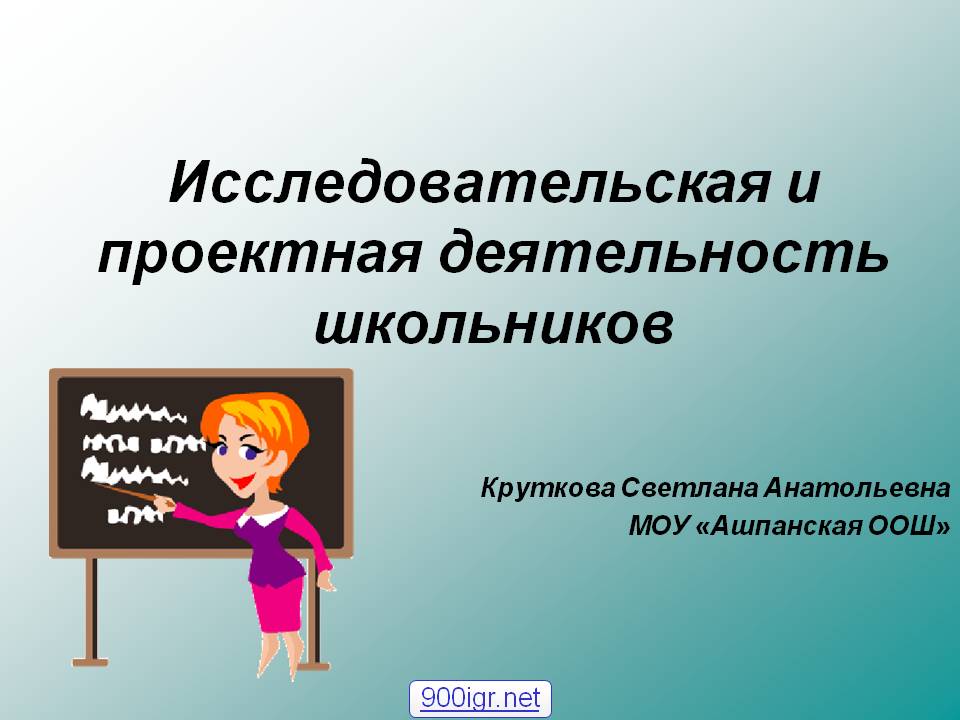 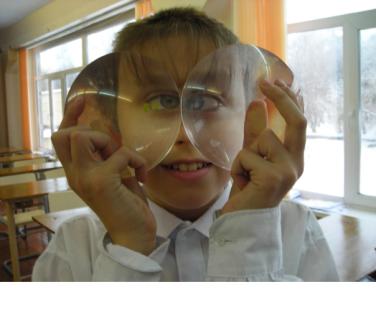 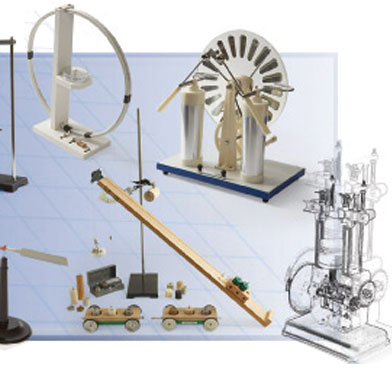 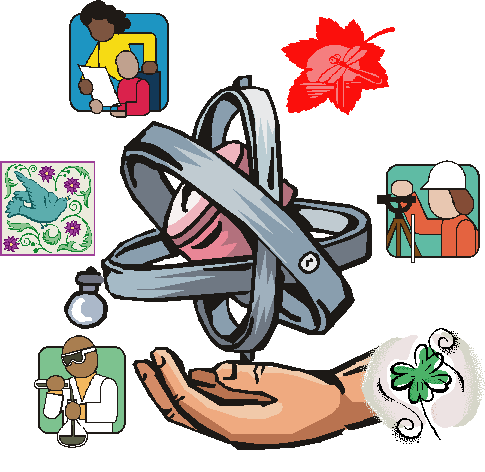 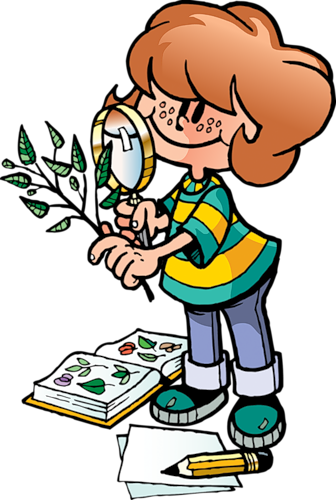 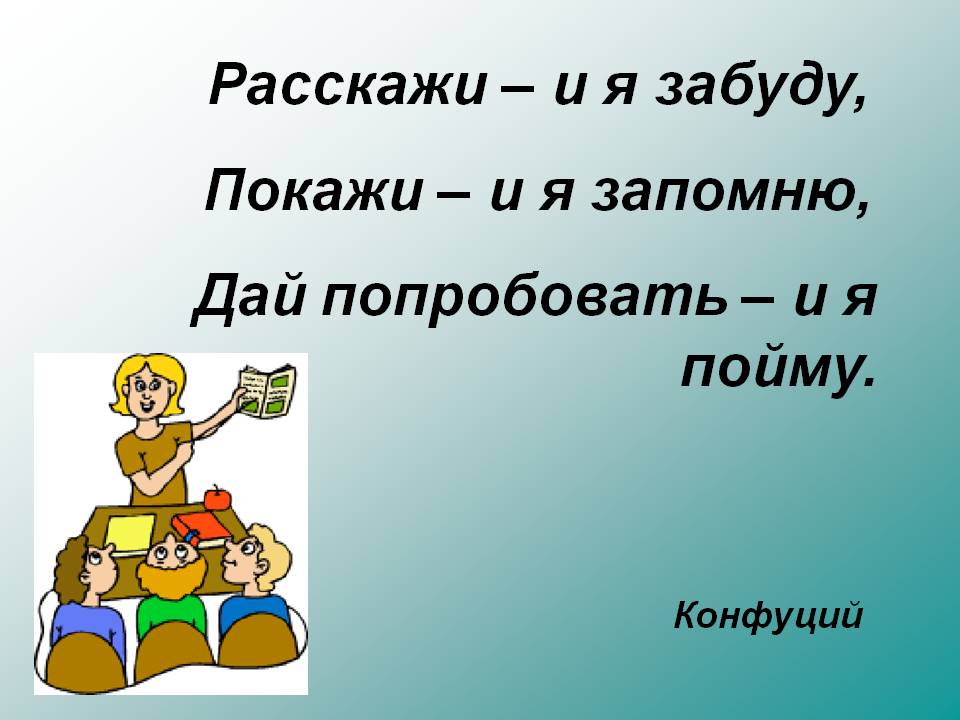 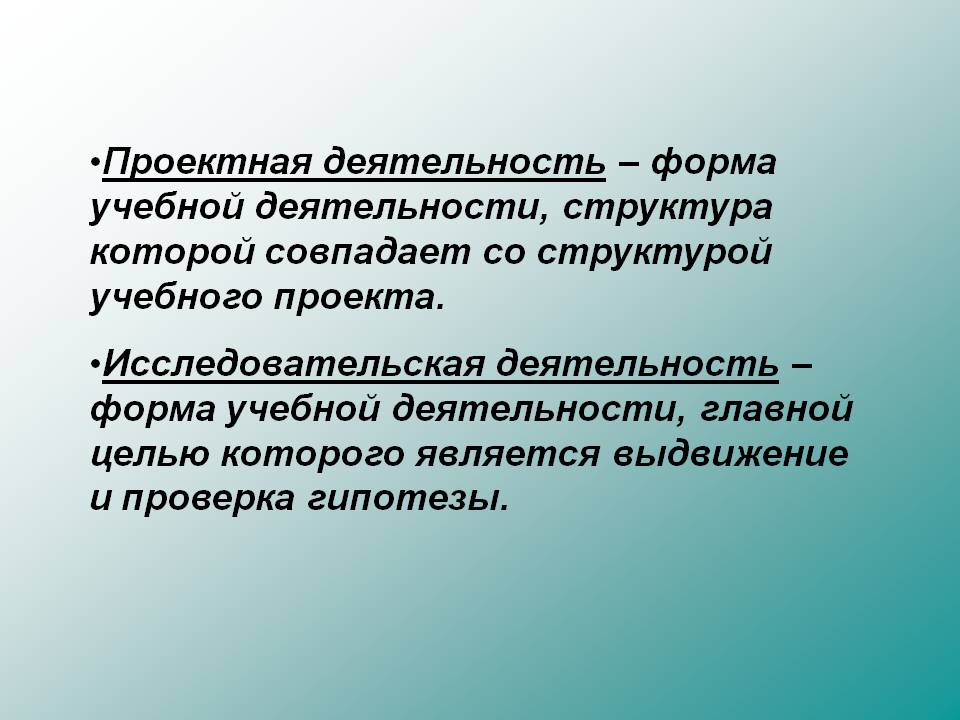 Муниципальное общеобразовательное учреждениесредняя общеобразовательная школа № . Томска. Томск, пр. Фрунзе, 135, тел.(382 2) 24-44-33Проектно- исследовательская деятельность младших школьниковПодготовила:учитель начальных классовКузнецова Ольга Анатольевна,Томск - 2010                  Проектно - исследовательская деятельность - это деятельность по проектированию собственного исследования,  предполагающая  выделение целей и задач, принципов отбора методик, планирование хода исследования, определение ожидаемых результатов, оценка реализуемости исследования, определение необходимых ресурсов.Цель.Развить познавательные интересы, интеллектуальные, творческие и коммуникативные способности учащихся, определяющих формирование компетентной личности, способной к исследовательской деятельности и самоопределению в информационном обществе.Задачи.приобретение знаний о структуре проектной и исследовательской деятельности; способах поиска необходимой для исследования информации; о способах обработки результатов и их презентации; овладение способами деятельностей: учебно-познавательной, информационно-коммуникативной, рефлексивной;освоение основных компетенций: ценностно-смысловой, учебно-позна-вательной, информационной, коммуникативной;выявление образовательного запроса обучающихся, с целью определения приоритетных направлений исследовательской    деятельности;разработка   системы  проектной и исследовательской деятельности в рамках образовательного пространства школы; выстраивание целостной системы работы с детьми, склонными к научно-исследовательской и творческой деятельности;разработка рекомендаций к осуществлению ученических проектов;создание системы  критериев оценки работ, премирования  и награждения победителей;создание оптимальных условий для развития и реализации способностей детей;Сформулированные выше цели и задачи требуют выполнения следующих мероприятий:обеспечение обучающихся необходимыми знаниями по организации исследования;уточнение целей и задач работ обучающегося ;определение прогнозируемых результатов исследования;определение объёма и тематики теоретического материала;определение списка литературы при организации   работы;организация занятий по технике проведения исследований и активизация   обучающихся к нахождению путей достижения целей на разных этапах работы;выяснение того, какое оборудование необходимо для исследования и что надо сделать  своими  руками;сбор информации о характере деятельности каждого обучающегося;обучение школьников тому, как надо формулировать выводы, делать   обобщение по результатам исследования;консультации и семинары учителя;оформление газет, презентаций; изготовление поделок; проведение научно-практических конференций, форумов, диспутов, ролевых игр;организация и проведение экскурсий в природу, музей и т.п.организация встреч с учёными;разработка мультимедийного курса по программе;Ключевые компетенцииНаучить детей слушать учителя, выделять в сказанном главное, вести наблюдения, ясно излагать свои мысли, отстаивать свою точку зрения, делать теоретические выводы и умозаключения, представлять результаты эксперимента в виде схем, таблиц, графиков, работать с дополнительной научной, справочной и энциклопедической литературой, представлять результаты  исследования в виде публичного выступления.Формировать умение в постановке задач, выдвижении гипотезы, планировании своей деятельности по заданной теме.Развивать логическое мышление, творческие способности, коммуни-кативные умения.Мотивировать детей к проведению простейших наблюдений над явлениями и процессами природы, стимулировать творчество и  самостоятельность, потребность в самореализации, самовыражении.Проектно-исследовательская деятельность в детском научном обществе «Исследователь» осуществляется через систему взаимодействия со следующими организациями: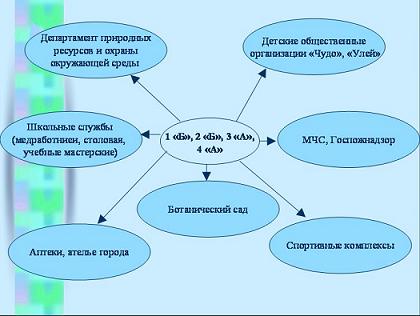 Проектно-исследовательская деятельность  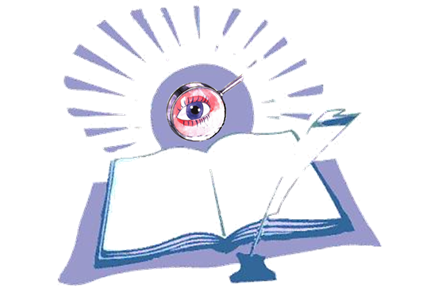 Детское научное общество "Исследователь"                                Девиз: Исследуй мир, познай себя!Обобщение опытаПроектно-исследовательская деятельность на уроках и во внеурочное время, как средство развития познавательной активности обучающихсяВведение В настоящее время большое значение уделяется повышению качества учебно-воспитательного процесса. Напрашивается вопрос «Как достичь этого, какие выбрать формы и методы?». Одним из способов реализации данного принципа может выступить организация творческой, исследовательской и проектной деятельности школьников, в основе которых лежит развитие познавательных навыков учащихся, умений самостоятельно добывать информацию, ориентироваться в информационном пространстве и конструировать свои знания, умение видеть, сформулировать и решить проблему, умение принимать субъективное решение. Для начала ответим на вопрос «Может ли младший школьник быть исследователем?».Многие считают, что исследователем человек может стать только тогда, когда приобрётёт жизненный опыт, будет иметь определённый запас знаний и умений. На самом деле для исследования не нужен запас знаний, тот, кто исследует должен сам «узнать», «выяснить», «понять», «сделать вывод». Исследовательская деятельность является врождённой потребностью, нужно только её развивать, а не подавлять в этом определённую роль играют окружающая среда, родители и образовательные учреждения. Моя методическая тема по самообразованию: «Проектно-исследовательская деятельность на уроках и во внеурочное время, как средство развития познавательной активности учащихся».Основная цель: включение младших школьников в проектно-исследовательскую деятельность. Задачи:          Углубление своих знаний о проектно-исследовательской деятельности.          Организовать работу с классом по данной теме.          Развивать творческие способности обучающихся, исследовательские навыки.          Воспитывать активность, интерес к проектно-исследовательской деятельности.          Формировать опыт сотрудничества.          Воспитывать коммуникативные качества.С чего начать работу по организации проектно-исследовательской деятельности младших школьников?Свою работу по организации в классе проектно-исследовательской деятельности я начала с проведения диагностики по изучению интересов и склонностей обучающихся. На основе полученных данных создался образ класса и была спланирована дальнейшая работа. Хотелось бы отметить, что дальнейшую деятельность нужно строить в сотрудничестве с родителями. Отдельно на каждого ученика создаётся портфолио, в котором накапливаются творческие и исследовательские работы, отражены результаты деятельности. В первом классе на уроках обучения грамоте, окружающего мира, технологии, математики включала задания, направленные на обще-логические умения (анализ, синтез, классификация, сравнение и обобщение). Например, задания, направленные на формирование мыслительных умений: чтение и анализ текста и его оценка. Уделяю внимание умению учащихся самостоятельно работать на уроке, школьники учатся понимать и извлекать из текста и словаря нужную информацию, осознавать и точно выполнять задания к упражнению и другим видам учебных работ. Даю своим ученикам задания, которые нужно выполнить совместно с родителями. Результатами такой деятельности стали работы многих учеников - «генеалогическое древо». Чем исследовательская деятельность отличается от проектной?Начнём с понятия проект и проектирование, проектная деятельность и проектно-исследовательская деятельность.Проект – слово иноязычное, происходит оно от латинского projectus «брошенный вперёд». В русском языке слово проект означает совокупность документов (расчётов, чертежей), необходимых для создания какого-либо сооружения или изделия либо предварительный текст какого-либо документа или, наконец, какой-либо замысел или план.Проектная деятельность учащихся – совместная учебно-познавательная, творческая или игровая деятельность учащихся, имеющая общую цель, согласованные методы, способы деятельности, направленные на достижение общего результата деятельности. Непременным условием проектной деятельности является наличие заранее выработанных представлений о конечном продукте деятельности, этапов проектирования и реализации проекта, включая её и рефлексию результатов деятельности.Исследование – извлечь нечто «из следа», т.е. восстановить некий порядок вещей по косвенным признакам, отпечаткам общего закона в конкретных, случайных предметах. Исследование – процесс выработки новых знаний, один из видов познавательной деятельности человека.Исследовательская деятельность учащихся – деятельность учащихся, связанная с решением учащимися творческой, исследовательской задачи с заранее неизвестным решением и предполагающая наличие основных этапов: постановка проблемы, изучение теории, посвящённой данной проблематике, подбор методик исследования и практическое овладение ими, сбор собственного материала, его анализ и обобщение, научный комментарий, собственные выводы.Проектно-исследовательская деятельность – деятельность по проектированию собственного исследования, предполагающая выделение целей и задач, принципов отбора методик, планирование хода исследования, определение ожидаемых результатов, оценка реализуемости исследования, определение необходимых ресурсов. Она является организационной рамкой исследования.Основные этапыОсновными этапами проектной деятельности являются:1.     Определение тематического поля и темы проекта, поиск и анализ проблемы, постановка цели проекта, выбор названия проекта;2.     Обсуждение возможных вариантов исследования, сравнение предполагаемых стратегий, выбор способов, сбор и изучение информации, определение формы продукта и требований к продукту, составление плана работы, распределение обязанностей;3.     Выполнение запланированных технологический операций, внесение необходимых изменений;4.     Подготовка и защита презентации;5.     Анализ результатов выполнения проекта, оценка качества выполнения проекта.Этапы научного исследования:1.     Формулирование проблемы, обоснование актуальности выбранной темы.2.     Постановка цели и конкретных задач исследования.3.     Определение объекта и предмета исследования.4.     Выбор метода (методики) проведения исследования.5.     Описание процесса исследования.6.     Обсуждение результатов исследования.7.     Формулирование выводов и оценка полученных результатовТемы проектно-исследовательской деятельности выбираю в зависимости от интересов детей. Это может быть фантастическая и экспериментальная, изобретательская и теоретическая. В настоящее время проектно-исследовательская классифицируются: a.                     по составу участников;b.                    по целевой установке;c.                     по тематике;d.                    по срокам реализации.По количеству участников проектно-исследовательская деятельность может быть организована по-разному:                       индивидуальное или микрогрупповое (2-5 участников)                        коллективная исследовательская эвристическая деятельность всех учащихся.В практике используются следующие виды проектов:1.                    исследовательско-творческие: дети экспериментируют, а затем результаты оформляют в виде газет, драматизации, детского дизайна;2.                    ролево-игровые (с элементами творческих игр, когда дети входят в образ персонажей сказки и решают по-своему поставленные проблемы);3.                    информационно-практико-ориентированные: дети собирают информацию и реализуют её, ориентируясь на социальные интересы (оформление и дизайн группы, витражи и др.);4.                    творческие (оформление результата в виде детского праздника, детского дизайна, например «Театральная неделя»).По срокам реализации работа может выполняться от одного урока до одного года.Степень активности учеников и учителя на разных этапах.Хотелось бы подробнее отметить степень активности учеников и учителя на разных этапах разная. В учебном проекте ученики должны работать самостоятельно, и степень этой самостоятельности зависит не от их возраста, а от сформированности умений и навыков проектной деятельности. Каковы бы ни были опыт учащихся и их возраст, какова бы ни была сложность учебного проекта, степень активности – самостоятельности можно представить в следующей схеме:1-й этапУЧИТЕЛЬ ученик2-й и 3-й этапыучитель УЧЕНИКПоследний этапУЧИТЕЛЬ ученикКак видно из схемы, роль учителя, несомненно, велика на первом и последнем этапах. И от того, как учитель выполнит свою роль на первом этапе – этапе погружения в проект, - зависит судьба проекта в целом. Здесь есть угроза свести работу над проектом к формулированию и выполнению задания по самостоятельной работе учащихся. На последнем этапе роль учителя велика, поскольку ученикам не под силу сделать обобщение всего того, что они узнали или исследовали, протянуть мостик к следующей теме, прийти, может быть, к неожиданным умозаключениям, которые поможет сделать учитель с его богатым житейским опытом, научным кругозором, аналитическим мышлением. Практическая часть и результаты работы.(см. Презентацию)        Вам необходимо организовать проектно-исследовательскую деятельность с обучающимися  если Вы хотите:         повысить мотивацию школьников к учению;         расширить свой творческий потенциал;         способствовать развитию личности ученика: его интеллектуальных способностей, самостоятельности, ответственности, умений планировать, принимать решения, оценивать результаты;         создать условия, в которых ученик, опираясь на все совместные наработки, ведет самостоятельный поиск, выявляет и конкретизирует способы действия, применяет их для решения новых вариантов учебных задач, обосновывает свои действия;         способствовать приобретению опыта школьниками при разрешении реальных проблем в будущей самостоятельной жизни;         наладить диалог с каждым учеником без традиционного учительского давления;         получать удовольствие от своей профессиональной деятельности. Проектно-исследовательская работа младших школьниковПримеры полезнее наставленийАнтичный афоризм.Проекты в младших классах – это трудно? Это проблематично, т.к. дети ещё слишком малы для проектирования. Но всё-таки это возможно, хотя  речь идёт не о полноценных проектах, выполненных учащимися самостоятельно. Возможно это будут лишь элементы проектной деятельности. Но для малыша это будет ЕГО проект.Дети  уже по природе своей исследователи. С большим интересом они участвуют в самых разных исследовательских делах. Неутолимая жажда новых впечатлений, любознательность,  постоянно проявляемое желание экспериментироватьПрактика проведения учебных исследований с младшими школьниками  рассматривается мной как особое направление внеклассной и школьной работы, тесно связанное с учебной деятельностью по окружающему миру и ориентированное на развитие исследовательской, творческой активности детей, а также на углубление и закрепление имеющихся у них знаний, умений и навыков.Эта работа может иметь локальный и фронтальный характер, её можно проводить индивидуально, с небольшой группой детей, а также в процессе основных учебных занятий.Что же такое ИССЛЕДОВАНИЕ для маленького ребёнка? Это, прежде всего, наблюдения за жизнью, открытие многих явлений, известных взрослым, но неизвестных малышу. Проект малыша начинается, как правило, с одного простого действия. Вокруг первого шага наматывается клубок исследовательских ситуаций. Чем меньше ребёнок, тем проще исследование. Мой выбор руководства над проектно-исследовательскими работами  по экологии неслучаен, потому что окружающий мир – это мир, который ребёнок видит каждый день и в котором ему проще ориентироваться. Кроме того, занимаясь по системе с экологической направленностью «Зелёный дом» А. А. Плешакова, я дополняю одну из  концепций его программы – сопричастности к жизни природы и общества и созданию экологической целостности мира. Занимаюсь этой работой 6 лет. Толчком послужили учащиеся  класса, которые проявляли огромный интерес к изучению окружающего мира. Направления проектно-исследовательской работы  по экологизации знаний        почва                                                                                 человек                                                                                                 растительность                                                  животный мир                             воздух                                                  вода          Правила выбора темы        Тема должна быть интересна ребёнку и при этом должна нести в себе положительный заряд. Если она будет навязана ученику, какой бы важной  нам взрослым не казалась, она не принесёт должного эффекта. Я подвожу ребёнка к проблеме так, чтобы он считал её своим выбором. Т. к. дети ещё малы для осознанного выбора тем, я применяю некоторую хитрость. Например, на уроке в 1 классе по теме «Кто такие птицы?» рассказываю, что пернатые, особенно водоплавающие, смазывают свои перья особым жиром – ланолином, который позволяет им держаться на воде и не тонуть. Дальше задаю вслух вопрос, обращаясь  к себе: «Интересно, а что бы было с птицами, если бы они не смазали свои перья жиром?» Эффект поразительный: дети поднимают руки и пытаются ответить на мой вопрос: «Утонут». Я продолжаю: «Не знаю, не уверена. А как можно доказать это?» Так рождается тема исследования о влиянии на перьевой покров водоплавающих птиц сброса моющих средств в водоёмы. Я лишь чуть подталкиваю детей, навожу их на мысль, а они с энтузиазмом принимаются за дело.         Тема должна быть выполнима. Придумывая темы исследований с экологической направленностью, я учитываю возрастные особенности, наличие необходимых средств и материалов. Отсутствие  исследовательской базы, невозможность найти необходимые данные приводят к поверхностному решению проблемы. Конечно, в моём арсенале тем есть и более трудные, но справиться с ними маленькому ребёнку тяжело или невозможно.          Тема должна быть такой, чтобы работа могла быть выполнена относительно быстро, потому что способность долго концентрировать внимание, целенаправленно работать в одном направлении у младшего школьника ограничена. Выполнить исследование «на одном дыхании» практически очень сложно, но учитывая такую особенность детской природы, я стремлюсь к тому, чтобы первые исследовательские опыты не требовали длительного времени, чтобы интерес не угас. Даже если я даю долгосрочные исследования или проекты, то они  делаются небольшими блоками. Например, проект «Влияние насекомых-опылителей на всхожесть семян»» рассчитан на 1 год до следующего прорастания клумбовых растений. Но проводится это исследование всего лишь двумя блоками: 1,5-2 недели первого года и 1,5-2 недели второго года.        Тема должна избираться на основании научных фактов, причинно-следственных связей, иначе происходит подмена реальных природных явлений неправильными или несуществующими. Младшие школьники проводят исследования на уже имеющейся научной базе, поэтому к каждому исследованию важно выдвинуть гипотезу, не противоречащую исследуемой закономерности. Например, исследование дыхания листа основан на доказанном научном факте о проникновении воздуха по порам внутрь с обратной стороны листа. Ребёнок должен придумать способ перекрыть движение воздуха по порам. Но сначала учащийся выдвигает гипотезу, что может произойти с листом. Здесь важно и         практическое значение выбора темы. После проведения этого исследования его результаты можно перенести на уход за комнатными растениями: их опрыскивание и протирание листьев от пыли. Формы исследований и проектов    кратковременные (экспресс-исследования)    эмпирические    теоретические    фантастические    долговременные          Суть экспресс-исследований состоит в том, что дети их проводят оперативно по предложенной мной тематике. Большую часть кратковременных исследований мы проводим на уроках в рамках учебных тем. Например, исследование «загрязнений воздуха от пожаров» можно провести в 4 классе по теме «Леса России». На  экспериментальную часть этого исследования отводится 7-10 мин. Или исследование «Как очистить воду» отвечает на поставленный вопрос «Можно ли с помощью простой фильтрации очистить воду от бытовых мыльных загрязнений». Это исследование применимо в 4 классе по теме «Моря, озёра и реки России». Эмпирические исследования дети проводят на собственных экспериментах и наблюдениях. Они более занимательны и доступны, но для учителя сложны в плане подготовки. Ведь ребёнок зачастую их выполняет дома самостоятельно или с помощью родителей. Поэтому здесь должно быть больше контроля со стороны педагога, как идёт процесс, что получается на промежуточных этапах исследования. Например, в 3 классе при изучении темы «Воздух и его охрана» дети сами придумали, как можно исследовать загрязнение воздуха выхлопными газами. Я лишь подсказала правила безопасности при проведении экспериментальной части. Теоретические исследования провожу с учащимися 3-4 классов, т.к. здесь предполагается работа по изучению или обобщению фактов, содержащихся в разных источниках: то, что можно спросить у других людей, что написано в книгах, интернете, что можно увидеть по телевидению. Так в 3 классе в2003-2004 уч. году родилось групповое исследование «Радиоактивное загрязнение территорий России». Тема этого исследования возникла при рассказе детям об АЭС по теме «Экологическая безопасность». Ребята были «разбиты» на группы, одна из которых выясняла заражение радиацией воздуха, другая –почвы, третья воды. Собранные из кусочков сведения «вылились» в карту зон экологического бедствия, над которой трудились все ребята.  Каково было моё удивление, когда дети добыли сведения о радиоактивном заражении воздуха в Астрахани!Фантастические  проекты провожу редко, хотя они тоже имеют место. Они ориентированы на разработку несуществующих явлений или не идущих за рамки эксперимента. Так мы проводили эксперимент «Сливочная пластмасса» за месяц до  изучения темы «Прошлое и настоящее глазами эколога», который наглядно показывает связь исторических фактов и нынешнего положения дел по устранению бытового мусора, в частности пластмассы.  Фантастическим он является потому, что в реальной ситуации на осуществление подобного проекта были бы затрачены огромные суммы денег. Долговременные исследования провожу в рамках внеучебной деятельности. Они длятся от недели до года. Методическая сторона такой работы поделена на этапыЭтапы исследований и проектов ребёнок (учитель) выделяет или ставит проблему; предлагает возможные варианты решения; собирает материал (делает эксперимент, опыт, исследование); готовит результаты исследования, проекта письменно, в виде, макета, доклада, показа; защищает проект или исследованиеНа завершающем этапе исследования или проекта я требую оформления результата наглядно  в виде таблицы, рисунка, фотографии, макета. Дальше дети литературно излагают в соответствии со схемой исследования ход и результаты и представляют его, заранее обучив их способам оформления результатов. В ходе исследования или  проекта учащиеся ведут «Дневник исследователя»Участие младших школьников в проектно-исследовательской работеНоздрина В.Е.    Учителя, долгие годы  работающие в школе, знают, какое бесчисленное количество методов и форм обучения приходило и уходило вместе со временем. Новое время ставит перед нами задачи, неизбежно требующие поиска новых решений. Для меня на протяжении многих лет привлекательны были нетрадиционные формы обучения и воспитания учащихся, позволяющие наиболее полно проявить себя как учителю, так и учащимся. В процессе игровой деятельности, например, ученик  может в непринуждённой форме раскрыть скрытые до сих пор таланты, а учитель – создать необычный по замыслу урок, без строгого, но логично выстроенного режима работы, ярких, запоминающихся моментов, где будут  соседствовать привычное и непривычное. Это творческий урок в творческой лаборатории.     Интерес к методу проектов был у меня всегда, но устоявшаяся традиционная педагогика не давала возможности раздвигать границы урока. Только сейчас понимаю, что, проводя экскурсии в природной среде, ведя наблюдения за погодой, явлениями природы, заполняя дневники наблюдений, мы учили учащихся наблюдать,  исследовать, анализировать, делать выводы. А гербарии, коллекции, поделки из природных материалов – это результат, продукт работы. Метод проектов – это не новое изобретение, а несколько переосмысленное, хорошо забытое старое.      Сейчас у меня 3 класс. Так сложилось, что ещё в 1 классе были заложены основы исследовательской деятельности как неотъемлемой составляющей образовательного процесса в начальной школе. Как нельзя лучше для этого подходят уроки окружающего мира. Урок – исследование позволяет ставить серьёзные проблемные вопросы, исследовательские задачи, а детская тяга «к тайнам» превращает его в «исследователя». Успех выполнения таких задач формирует «интеллектуальную» радость, положительные эмоции.       Всё начиналось с урока «Кто такие птицы?». Потом были тематические уроки: «Откуда берутся снег и лёд», «Что такое радуга?» и др. Поиск ответов на вопросы приводит учащихся к выдвижению гипотез, учит искать источники информации, проводить опыты, анализировать полученные результаты, делать выводы. Учитель на таком уроке не говорит: «Делай, как я», а говорит: «Я рядом с тобой, иди вперёд».        Над формированием своих научных убеждений учащиеся лучше работают в группе. Групповая работа позволяет не бояться сделать неверный вывод, создаёт условия для более широких контактов, положительно сказывается на улучшении психологического микроклимата, тем самым закладывая основы демократических начал в воспитании личности.          Проектно-исследовательская деятельность присутствует в процессе обучения уже во 2 классе. Начиная работу над проектом, взрослые не должны навязывать тему. Надо дать учащимся возможность самим определиться с выбором. Возникает вопрос: а как научить их работать над проектом, особенно если речь идёт о целом классе, ничего им не объясняя? Как объяснить, что такое проект? Я сама должна быть увлечённым человеком, знать и любить что-то, чтобы учащиеся это увидели и полюбили так, как я это люблю. Растения! Цветы! Вот, что нужно. Ведь именно цветы вдохновляют, делают душу богаче, чище, добрее. Каждый должен вырастить свой сад и, отдавая дань природе, совершенствовать свой внутренний мир.         Как ввести учащихся в проблемную ситуацию, доступную для их понимания, как заинтересовать тематикой проекта, поддерживать любознательность, устойчивый интерес к проекту? И я начала исподволь готовить учащихся.          На осенней экскурсии обратила внимание на красоту краснеющих клёнов, желтеющих ив, краснеющих рябин. А остановку сделала в достаточно грязном месте. Учащиеся сами обратили внимание, что гармония красоты в природе нарушена действиями людей: бутылки, фантики, пакеты. Увиденное  противоречило, вступало в конфликт с миром природы. А вот и под окнами школы поломанные ветки берёзы, рябины. Убрали всё  это на школьном субботнике. Через некоторое время продолжили игру в разведчиков: что ещё плохо вокруг нас, что не нравится, что можно исправить, как помочь? Нарисовали рисунки, помечтали: «Было бы хорошо, если бы…»       Начали со школьного двора. Вспомнили, каким красивым стало наше село. На улицах много ярких цветников, газонов, деревьев. Начали мечтать. Как хочется сделать уютным свой школьный двор! Давайте сделаем! Так мы вошли в проблему: действия человека часто противоречат, нарушают красоту и гармонию в природе, а выступив в роли «хороших хозяев», мы тем самым обратим внимание, что лучше создавать,  а  не губить созданное природой, заняться не словами, а делом. Наметили цель, примерный план действий. Во внимание брались все детские предложения. Всё это я объединила одним словом – проект, уточнила, что направленность его будет экологическая. Стало понятным, что проект – это мечта, творческое дело, цель, к которой мы будем стремиться, претворять мечту в жизнь. Мы становились творцами. Каждый сделал эскиз цветника, проект озеленения школы.         Иными словами, идея направила учебно-познавательную деятельность учащихся на результат, который будет достигнут благодаря решению теоретически и практически уже значимой проблемы. Результат будет внешний, его можно увидеть, понюхать, потрогать. А вот результат внутренний заметишь не сразу – он станет достоянием каждого участника проекта, это бесценный опыт знаний, умений, общений друг с другом.          Как участник проекта и как учитель, я старалась всё делать так, чтобы учащиеся думали, что делают, придумывают всё сами. По сути, я незаметно сопровождала их в деятельности по освоению окружающего мира, обучая воздействовать с окружающей средой, позволяя им идти впереди меня, помогая  им, если они просят об этом.          Далее возникла необходимость в составлении плана работы. План назвали «маршрутным путеводителем».  Из предложенных вариантов работы наметили поэтапное решение проблемы, определили сроки, действия. На это потратили не один день. Проект для учителя, мамы уложился в такую схему: проблема – планирование – поиск информации – продукт – презентация – портфолио. А для учащихся это выглядело так: сигнал бедствия – маршрутный лист – хочу всё знать – мой самый-самый лучший на свете цветок – нам нужна помощь – цвети, земля, - а всё хорошее и есть мечта.         После составления маршрутного листа был определён принцип последовательности и системности работы над проектом, который неуклонно соблюдался на всех этапах работы. Проект получил название «Я садовником родился». Каждый сделал свою эмблему, появился даже гимн (им стала песенка «Шелковая кисточка»). Девизом стало стихотворение: Давай пройдёмся медленно по лугу И «здравствуй»  скажем каждому цветку. Я должен над цветами наклониться Не для того, чтоб рвать или  срезать, А чтоб увидеть добрые их лица И доброе лицо им показать.               У каждого ученика появилась своя индивидуальная рабочая папка с файлами, куда собирался весь материал. Стало понятным, что проект будет долгосрочным, ведь, избрав этот путь, мы изначально не предполагали, что так увлечёмся, что за каждым поворотом будет новая, бесконечная даль, которая манит, зовёт изведать новое, незнакомое, расширяя новые горизонты. По характеру деятельности его участников проект определился как практико-ориентировочный, с элементами творческого, ролевого, исследовательского и информационного.           Проект  вышел за пределы урока, класса, предмета, вошёл в дома учащихся, в мой собственный дом. Учащиеся видели, что мне интересно всё, что они делают. В одном лице я была и вдохновителем, и руководителем, и экспертом, и специалистом в разных областях знаний. А самая главная роль – создатель условий для развития творческих способностей и познавательных интересов, атмосферы сотрудничества и сотворчества.          В процессе реализации проектной деятельности стало системой проведение интегрированных уроков. На уроках изобразительного искусства учились способам конструктивного рисования для изображения цветов. На уроках труда учились вырезать цветы из круга, при этом изучили деление целого на части. На уроке ознакомления с окружающим миром изучали строение растений, необходимые для роста и развития условия, делили растения на культурные, дикорастущие и декоративные культуры. В справочниках, энциклопедиях искали информацию о цветах. Собирали пословицы, поговорки, загадки, песни, стихи, искали авторов и произведения с описанием цветов, читали сказки.           Собрав достаточно большой материал, его надо было показать, «вытащив» из индивидуальных папок. Интегрированный урок объединил предметный материал окружающего мира, изобразительного искусства, развития речи.   Был поднят вопрос о назначении и пользе растений, прежде всего цветов, в озеленении села и значении их в жизни человека. На уроке учащиеся учились писать объявления, содержащие информацию о том, что они знают, умеют, по какому вопросу могут оказать помощь.          Во всей полноте и красоте на этом уроке был обозначен информационный отдел проекта, состоялась частичная презентация проекта.           Изучив цветы в той мере, в какой смогли учащиеся начальной школы, мы подошли к практической части: как посадить, как вырастить цветы. На уроке развития речи учились писать сочинение по картине.          С этого урока взяли для использования слово рассада. Что это? Можно ли вырастить цветы в классе? В конце марта посеяли семена астр, цинний. Делали это по группам. Вели наблюдения, радовались, считали количество всходов, переживали, что не взошли, поливали, укрывали от солнца. Рассада была замечательной! Ни один цветок не был сорван или затоптан. В середине мая заложили цветник и клумбу. Летом поливали и пололи цветы. Осенью нас встретили разноцветные астры, красавицы – циннии. Восторгу не было предела! Все радовались успехам. В сентябре был проведен фестиваль цветов. Это был своеобразный отчёт и красивый праздник. А потом встал вопрос: «А дальше будем работать по проекту?»          Сейчас идет 3 год обучения. Проект продолжается, его тема – «Зелёный уголок в нашем классе». Проект снова долгосрочный, коллективный и требует новых знаний.            В чём заключается педагогическая значимость проектно – исследовательской деятельности?             Открывает возможности формирования жизненного опыта,            стимулирует творчество и самостоятельность, потребность в самореализации, самовыражении.             Выводит процесс обучения и воспитания из стен школы в окружающий мир.             Реализует принцип сотрудничества учащихся и взрослых, сочетая коллективное и индивидуальное, ведёт учащихся по ступенькам роста личности от проекта к проекту.                   В течение этого времени мы все познавали мир, делали открытия, удивлялись, разочаровывались, совершали ошибки, исправляли их, приобретали опыт общения. Но каждый из нас шёл путём открытий незнакомого, неизведанного ранее, а вместе мы делали одно дело: учились и учили друг друга.Формирование универсальных учебных действий через исследовательскую деятельность младших школьников. 
«В душе каждого ребёнка есть невидимые струны. 
Если тронуть их умелой рукой, они красиво зазвучат» 
В. А. Сухомлинский 
Современное общество стремительно развивается. Изменения происходят во всех сферах жизни: политической, экономической, социальной, культурной. Всё более значимым становится развивающий потенциал обучения, обеспечивающий существование и развитие системы образования, в условиях быстро меняющейся среды. Современные социальные запросы направлены на общекультурное, личностное и познавательное развитие учащихся, обеспечивающие умение учиться. Для того чтобы выпускник школы соответствовал требованиям, предъявляемым к нему обществом, изменения необходимы и в системе образования. Эта необходимость нашла отражение в федеральных государственных образовательных стандартах второго поколения, которые включают в себя помимо традиционного формирования предметных знаний, умений и навыков и программу развития универсальных учебных действий (УУД). 
Исходя из вышесказанного, эта тема приобрела актуальный характер для меня как учителя начальных классов. Встает вопрос: 
- «Как же органично встроить универсальные учебные действия в образовательный процесс?» 
Основой решения данной образовательной задачи является обучение на основе деятельностного подхода. Он предполагает активность обучающихся, когда знание не передается учителем в готовом виде, а строится самими учащимися в процессе их познавательной деятельности. Учение превращается в сотрудничество - совместную работу учителя и учеников по овладению знаниями и решению проблем. В исследованиях многих педагогов и психологов подчёркивается, что оригинальность мышления, умение сотрудничать, творчество школьников наиболее полно проявляются и успешно развиваются в деятельности, причём деятельности, имеющей исследовательскую направленность. Это особенно актуально для учащихся начальной школы, поскольку именно в это время учебная деятельность становится ведущей и определяет развитие основных познавательных особенностей ребенка. Исследовательский интерес – качество личности, свойственное ребенку в особенно сильной степени. В этот период развиваются формы мышления, обеспечивающие в дальнейшем усвоение системы научных знаний и развитие научного, теоретического мышления. Здесь закладываются предпосылки самостоятельной ориентации, как в учении, так и в повседневной жизни. 
Исследовательская деятельность – это деятельность учащихся по исследованию различных объектов с соблюдением процедур и этапов, близких научному исследованию, но адаптированных к уровню познавательных возможностей учащихся. 
Опираясь на методику проведения детских исследований А.И.Савенкова можно выделить следующие основные этапы исследовательской деятельности: 
1. Выделение и постановка проблемы. 
2. Выработка гипотез. 
3. Поиск путей решения (обоснование гипотезы, сбор и изучение материалов). 
4. Формулирование выводов (обобщение, классификация, систематизация). 
5. Представление результатов исследовательской деятельности. 
Уже глядя на эти этапы видно, что они дают возможность формирования и развития таких блоков универсальных учебных действий как регулятивные и познавательные. Учитывая, что формами организации исследовательской деятельности являются не только индивидуальное, но и групповое, и коллективное исследование, легко можно представить возможности формирования коммуникативных УУД. А, принимая во внимание, что в результате проведённых исследований ребёнок получает не только определённый продукт (новое знание), но и переживания, личный опыт, можно говорить и возможности формирования личностных УУД. 
Таким образом, организуя исследовательскую деятельность у моих первоклассников, я стараюсь формировать все группы универсальных учебных действий. Однако для этого исследования не должны быть разовыми, случайными. Следует говорить о системе организации исследовательской деятельности на протяжении всех четырёх лет обучения в начальной школе. Эту деятельность я поделила на несколько этапов: 
Первый этап соответствует первому классу начальной школы. Задачи обогащения исследовательского опыта первоклассников включают в себя: 
• поддержание исследовательской активности школьников на основе имеющихся представлений; 
• развитие умений ставить вопросы, высказывать предположения, наблюдать, составлять предметные модели; 
• формирование первоначальных представлений о деятельности исследователя. 
Для решения задач используются следующие методы и способы деятельности: в урочной деятельности – коллективный учебный диалог, рассматривание предметов, создание проблемных ситуаций, чтение-рассматривание, коллективное моделирование; во внеурочной деятельности – игры-занятия, совместное с ребенком определение его собственных интересов, индивидуальное составление схем, выполнение моделей из различных материалов, экскурсии, выставки детских работ. 
Второй этап – второй класс начальной школы – ориентирован: 
• на приобретение новых представлений об особенностях деятельности исследователя; 
• на развитие умений определять тему исследования, анализировать, сравнивать, формулировать выводы, оформлять результаты исследования; 
• на поддержание инициативы, активности и самостоятельности школьников. 
Включение младших школьников в учебно-исследовательскую деятельность осуществляется через создание исследовательской ситуации посредством учебно-исследовательских задач и заданий и признание ценности совместного опыта. На данном этапе используются следующие методы и способы деятельности: в урочной деятельности – учебная дискуссия, наблюдения по плану, рассказы детей и учителя, мини-исследования; во внеурочной деятельности – экскурсии, индивидуальное составление моделей и схем, мини-доклады, ролевые игры, эксперименты. 
Третий этап соответствует третьему и четвёртому классам начальной школы. На данном этапе обучения в центре внимания должно быть обогащение исследовательского опыта школьников через дальнейшее накопление представлений об исследовательской деятельности, ее средствах и способах, осознание логики исследования и развитие исследовательских умений. По сравнению с предыдущими этапами обучения усложнение деятельности заключается в увеличении сложности учебно-исследовательских задач, в переориентации процесса образования на постановку и решение самими школьниками учебно-исследовательских задач, в развернутости и осознанности рассуждений, обобщений и выводов. С учетом особенностей данного этапа выделяются соответствующие методы и способы деятельности школьников: мини-исследования, уроки-исследования, коллективное выполнение и защита исследовательских работ, наблюдение, анкетирование, эксперимент и другие. На протяжении всего этапа также обеспечивается обогащение исследовательского опыта школьников на основе индивидуальных достижений. Кроме урочной учебно-исследовательской деятельности необходимо активно использовать и возможности внеурочных форм организации исследования. Это могут быть различные внеклассные занятия по предметам, а так же домашние исследования школьников. Домашние задания являются необязательными для детей, они выполняются по собственному желанию школьников. Главное, чтобы результаты работы детей были обязательно представлены и прокомментированы учителем или самими детьми (показ, выставка). При этом не стоит требовать от ученика, чтобы он подробно рассказал о том, как проводил исследование, а важно подчеркнуть стремление ребенка к выполнению работ, отметить только положительные стороны. Тем самым обеспечивается стимулирование и поддержка исследовательской активности ребенка. 
В работе с детьми наряду с исследовательской деятельностью использую и проектную деятельность. Они близки, хотя и имеют некоторые отличия. «Проектирование — это не творчество в полной мере, это творчество по плану в определенных контролируемых рамках» (А.И. Савенков). 
На практике чаще всего они соединяются в проектно-исследовательскую деятельность. Проектно-исследовательская деятельность – деятельность по проектированию собственного исследования, предполагающая выделение целей и задач, выделение принципов отбора методик, планирование хода исследования, определение ожидаемых результатов. 
Удобнее всего организовывать проектно-исследовательскую деятельность на уроках окружающего мира, поскольку этому способствует сам изучаемый материал. Но и на других предметах это возможно. Очень интересно проходит изучение свойств воды, снега и льда. Темы исследований, в зависимости от возраста могут быть разными: от простых «Почему снег хрустит под ногами?», «Почему реки не промерзают до дна?», «Почему зимой идёт снег?» до более сложных. Например, при изучении природных зон у некоторых учащихся возник вопрос, одинаково ли замерзают пресная и солёная вода. Они провели внеклассное исследование, результаты которого представили на школьной научной конференции . Очень интересны бывают и результаты исследований жизни домашних животных . 
На уроках литературного чтения при изучении устного народного творчества можно проводить сравнительный анализ народных сказок. Простой пример – сказка «Теремок», знакомая учащимся с раннего детства. При её рассказывании у детей возник спор о том, кто герои сказки (есть ли в сказке муха и комар?). Для того чтобы его разрешить, познакомились с разными вариантами сказки (из сборника «Русский фольклор», в пересказе О.Капицы и в обработке А.Н. Толстого) и увидели, что, несмотря на отличие деталей (разные герои; разный теремок: лошадиная голова, теремок, глиняный горшок), сюжет сказки одинаков. Задали вопрос: почему так? Отвечая на него, получили представление об особенности народного творчества (вариативность). Сравнили русскую народную сказку «Теремок» с украинской сказкой «Рукавичка» и получили представление о «бродячем сюжете». Сравнили русскую народную сказку «Теремок» с одноименной пьесой-сказкой Сергея Михалкова и увидели отличие народной сказки от литературной, отличие сказки от пьесы. В процессе работы пришли к выводу, что жить и работать лучше дружно. Вот сколько возможностей для исследования даёт, казалось бы, самая простая детская сказка. 
На уроках технологии кроме творческих проектов («Подарок маме своими руками», «Сказочный город» и т.д.) интересно проводить исследования. Темы могут быть такими: условия выращивания цветочной рассады, свойства бумаги, свойства разных тканей, сравнение свойств бумаги и тканей и т.д. Знание свойств материалов помогает их правильному использованию, а иногда подсказывает неожиданные идеи для творческих работ. 
Таким образом, исследовательская деятельность младших школьников может быть очень разнообразной. Часто при её проведении используются информационно-коммуникационные технологии. Это и работа с обучающей презентацией, и поиск информации в Интернете, и оформление результатов работы в виде мультимедийной презентации, буклета, бюллетеня. Некоторые работы, выполненные учащимися, становятся учебными пособиями, которые учитель может использовать в дальнейшем. Несомненно, овладение учащимися ИКТ соответствует современным задачам обучения. 
Желание детей узнавать новое выливается в желание участвовать и побеждать в различных конкурсах. Только за первое учебное полугодие мои первоклашки поучаствовали в девяти различных Российских дистанционных конкурсах. 
Ф.И.ребенка Название конкурса Результат 
Гребенщиков Даниил Центр «Снейл» 
Литературное чтение 21 место 
Золотухина Яна Мир конкурсов от Уникум 
«Осенний мотив» 3 место 
Золотухина Яна Фактор роста 
«Логические матрешки» 2 место 
Казазаева Таня Центр «Снейл» 
«Первые шаги. Осенний сезон» 6 место 
Шелегина Таня Центр «Снейл» Биология в терминах 
13 место 
Долженко Валерия Мир конкурсов от Уникум «Разнобой» 
1 место 
Новичихина Ангелина 
Долженко Валерия Мир конкурсов от Уникум «Веселая математика» 
Не подведены итоги 
Резвых Соня Мир конкурсов от Уникум 
«В гостях у буквозная» 7 место 
Абоимова Соня Центр «Снейл» «Стихотворение ко Дню матери» Не подведены итоги 
Кроме этого мои дети (команда «Пчелки 1 класс») совместно с родителями в ноябре 2011 г. участвовали в сетевом учебном проекте на сайте Naсhalka.ru «Моя семья – мое богатство», за что получили благодарность от организатора проекта. 
Следует так же отметить, что стандарты нового поколения включают в базисный учебный план часы на внеурочную деятельность младших школьников, которые можно использовать, в том числе и для организации их исследовательской деятельности. 
Конечно, развитие универсальных учебных действий не должно ограничиваться только исследовательской деятельностью, но она вполне может стать одним из условий формирования УУД младших школьников. 
Библиографический список 
1. Как проектировать универсальные учебные действия в начальной школе: от действия к мысли: пособие для учителя / [А.Г. Асмолов, Г.В. Бурменская, И.А. Володарская и др.]; под ред. А.Г. Асмолова. — М.: Просвещение, 2008 
2. Румянцева Н.Ю. Организация учебно-исследовательской деятельности младших школьников.-pedsovet.org 
3. Румянцева Н.Ю. Потенциальная готовность учителя к организации учебно-исследовательской деятельности младших школьников.- pedsovet.org 
4. Савенков А.И. Содержание и организация исследовательского обучения школьников. – М.: «Сентябрь», 2003. – с.204 
5. Якимов Н.А. Проектно-исследовательская деятельность младших школьников // Исследовательская работа школьников. – 2003. №1. – С. 48-51. Сабирова Альбина Ринатовна,учитель начальных классов.МОУ СОШ №2, г.Азнакаево РТУчебная исследовательская деятельность - это специально организованная, познавательная творческая деятельность учащихся, которая по своей структуре соответствует научной деятельности.Она характеризуется: целенаправленностью, активностью, предметностью.Её результатом является формирование познавательных мотивов, исследовательских умений, новых знаний для учащихся.В современных школьных программах детская исследовательская деятельность играет огромную роль, т.к. ставит ученика в позицию исследователя.В начальной школе можно выделить следующие виды учебных исследований:-по количеству учащихся: индивидуальные, групповые, коллективные;-по месту проведения: урочные, внеурочные;-по времени: кратковременные, долговременные;-по теме: предметные, свободные;В ходе выполнения проектов   у учащихся должна выработаться и закрепиться привычка к анализу потребительских, экономических, экологических и технологических ситуаций.   Выполняя творческие проекты, школьники учатся  самостоятельно принимать решения, брать на себя ответственность за их реализацию. Проектное  обучение создает положительную мотивацию для самообразования. Это, пожалуй, его самая сильная сторона. В процессе проектной деятельности у школьников  развиваются следующие способности: коммуникативные, личностные, социальные, математические, технологические.           Учителя, долгие годы работающие в школе, знают, какое бесчисленное количество методов и форм обучения приходило и уходило вместе со временем. Новое время ставит перед нами новые задачи, неизбежно требующие поиска новых решений. Для нас на протяжении многих лет привлекательны были нетрадиционные формы обучения и воспитания учащихся, позволяющие наиболее полно проявить себя как учителю, так и учащимся. В процессе игровой деятельности, например, ученик может в непринужденной форме раскрыть скрытые до сих пор таланты, а учитель — создать необычный по замыслу и организации урок, без строгого, но логично выстроенного режима работы, ярких, запоминающихся моментов, где будут соседствовать привычное и непривычное. Это творческий урок в творческой лаборатории.    В наше время широко обсуждается вопрос о создании условий для повышения качества учебно-воспитательного процесса. Выпускник современной школы должен обладать практико-ориентированными знаниями, необходимыми для успешной интеграции в социум и адаптации в нём. Для решения этой задачи необходимо отойти от классического формирования знаний, умений и навыков и перейти к идеологии развития, на основе личностно-ориентированной модели образования.     Ведущую роль должны играть творческие методы обучения. В арсенале инновационных педагогических средств и методов особое место занимает исследовательская творческая деятельность. Изучив материалы по данной теме, я пришла к выводу, что ориентирована методика в большей степени на старшеклассников, чьи предметные интересы уже сформировались. А начальная школа всё-таки осталась немного в стороне, но ведь именно в начальной школе должен закладываться фундамент знаний, умений и навыков активной, творческой, самостоятельной деятельности учащихся, приёмов анализа, синтеза и оценки результатов своей деятельности. Исследовательская работа – один из важнейших путей в решении данной проблемы. Решив заняться этой проблемой, я определила цели и задачи.      Цель работы – стимулировать развитие интеллектуально-творческого потенциала младшего школьника через развитие и совершенствование исследовательских способностей и навыков исследовательского поведения.Задачи: - обучение проведению учебных исследований младших школьников
- развитие творческой исследовательской активности детей
- стимулирование у детей интереса к фундаментальным и прикладным наукам - ознакомление с научной картиной мира
- вовлечение родителей в учебно-воспитательный процесс         В своей работе я приучаю учеников к самому слову «исследование». Исследуя, мы задаём себе вопрос и ищем на него ответ, наметив план действий, описывая основные шаги, наблюдая, экспериментируя и сделав вывод, фиксируем результаты.   Любая исследовательская работа (проект) состоит из нескольких этапов.Выбор темы. Постановка цели и задач. Гипотеза исследования. Организация исследования. Подготовка к защите и защита работы.       Специфика исследовательской работы в начальной школе заключается в систематической направляющей, стимулирующей и корректирующей роли учителя. Главное для учителя – увлечь и «заразить» детей, показать им значимость их деятельности и вселить уверенность в своих силах, а так же привлечь родителей к участию в школьных делах своего ребёнка. Многие родители никогда не имели возможности участвовать в каких-либо делах, не связанных с их профессией или чисто родительской деятельностью. Я даю, им возможность сблизится со своими детьми, участвуя в научно-исследовательской деятельности. Эта работа стала для многих родителей интересным и захватывающим делом. Они, вместе с детьми делают фотографии, выполняют несложные исследования по наблюдению за выращиванием растений, погодными явлениями, помогают подбирать информацию для теоретического обоснования проектов, помогают ребенку готовить защиту своей работы. Работы получаются очень интересными, ведь это общий интерес и совместный труд ребенка и родителей.С 1 класса почти все работы носят коллективный характер, тематика определяется учителем, но каждый ученик вносит свой вклад в общую работу, это приучает детей работать в коллективе, ставить общие интересы выше своих. Учитель может и должен лишь «подтолкнуть» их к правильному выбору.      Проектно-исследовательская деятельность в моём классе присутствует в процессе обучения уже два года. Начиная работу над проектом, взрослые не должны навязывать тему. Надо дать учащимся возможность самим определиться с выбором. Возникает вопрос: а как научить их работать над проектом, особенно если речь идет о целом классе, ничего им не объясняя? Как объяснить, что такое проект? Мы сами должны быть увлечённым человеком, знать и любить что-то, чтобы учащиеся это увидели и полюбили так, как мы это любим.      Как ввести учащихся в проблемную ситуацию, доступную для их понимания, как заинтересовать тематикой проекта, поддерживать любознательность, устойчивый интерес к проекту?         Исследовательская деятельность заставляет и приучает детей работать с книгой, газетой, журналом, что в наше время очень важно, потому что по собственному опыту и, основываясь на мнении коллег, я знаю, дети в лучшем случае читают только учебники. Они не хотят читать не только дополнительную литературу по предметам, но и увлекательные произведения литературы и периодической печати. Дети увлечены компьютером. Интернет заменяет друзей, улицу и даже реальный мир. Своей работой я стараюсь направить деятельность моих учеников в нужное и полезное для них русло. Ребята ведут себя по-разному: одни с каким-то азартом активно ищут информацию для своих исследований по библиотекам, другие втягивают в свою работу родителей, но есть и такие, которых приходится брать в «помощники». Ребёнок, чувствуя свою значимость, старается помочь учителю и вовлекается в исследовательскую работу. Найденный материал мы просматриваем, попутно выясняется, что нужно. Готовый материал мы вместе оформляем, и ребёнок готовится выступать на одном из уроков. Естественно темы таких работ должна быть заранее продуманы учителем, а дети должны получить положительный результат.   Вообще для получения положительного результата детской исследовательской работы учителю необходимо дать позитивный настрой и показать перспективу учащимся. Учитель должен чутко и умело руководить исследовательской деятельностью своих учеников. Проведя анкетирование в своем классе, я узнала, что мои ребята хотят хорошо учиться, стать известными, знаменитыми, что-то изобрести или сочинить, хотят как-то прославиться, чтобы о них и их достижениях знали. На таких желаниях легко строить работу учителю, если он правильно преподнесёт детям цель и задачи исследования .Организация исследования включает в себя следующие этапы.1.    Подумать самостоятельно Что я об этом знаю? Какие мысли я могу высказать про это? Какие выводы я могу сделать из того, что мне уже известно? 2.    Просмотреть книги и издания периодической печати по теме. Запиши важную информацию, которую узнал из книг, газет и журналов.3.    Спросить у других людей. Запиши интересную информацию, полученную от других людей.4.    Просмотреть телематериалы. Запиши то необычное, что узнал из фильмов.5.    Использовать Интернет. Запиши то новое, что ты узнал с помощью компьютера.6.    Понаблюдать. Запиши интересную информацию, полученную с помощью наблюдений, удивительные факты и парадоксы. По-возможности сделай фотографии.7.    Провести эксперимент. Запиши план и результаты эксперимента.   Сейчас у меня 2 класс. Так сложилось, что ещё в 1 классе были заложены основы исследовательской деятельности как неотъемлемой составляющей образовательного процесса в начальной школе. Как нельзя лучше для этого подходят уроки окружающего мира и литературного чтения. Во втором классе отдельных занятий по исследовательской деятельности не проводится, но такую работу можно вести на любом из уроков.Проектно-исследовательскую работу по темам «Домашние животные» или «Мой любимый питомец», который я провела во втором  классе, представляю его в качестве примера.Проект рассчитан на разработку при изучении базового курса окружающий мир для учащихся 2 класса по программе для общеобразовательных школ. Домашние питомцы очень важны в жизни человека, они основа добрых отношений, дают возможность быть добродушными. Хотим мы этого или нет, но отношения к домашним животным вошли уже в нашу жизнь: общественную, школьную, семейную. Дети с домашними животными  сталкиваются с малых лет, узнают об их ласке, любви, учатся заботиться о них, но очень важно научить учащихся бережному отношению к ним.    Проект будет способствовать  совершенствованию и развитию природоведческих  знаний и умений, предусматриваемых школьной программой, поможет оценить свои возможности по отношению к живому, ставить серьёзные проблемные вопросы, исследовательские задачи, а детская тяга «к тайнам» превращает его в «исследователя». Успех выполнения таких задач формирует «интеллектуальную» радость, положительные эмоции.Цель проекта состоит в формировании  у  школьников представлений о домашних животных как общекультурной ценности, демонстрации использования природоведческих знаний в заботе о своём питомце.Задачи проекта: формирование у  школьников  устойчивого интереса к предмету; расширить представления учащихся о домашних животных; приобщить к ответственному отношению заботы  о тех кого приручили.     Так мы вошли в проблему: действия человека часто противоречат, нарушают красоту и гармонию в природе, а выступив в роли «хороших хозяев», мы тем самым обратим внимание, что лучше создавать, а не губить созданное природой, заняться не словами, а делом — воспитанием учащихся нашей школы. Наметили цель, примерный план действий. Во внимание брались все детские предложения. Всё это мы объединили одним словом — проект, уточнили, что направленность его будет экологическая. Стало понятно, что проект — это мечта, творческое дело, цель, к которой мы будем стремиться, претворять мечту в жизнь. Мы становились творцами.          Иными словами, идея направила учебно-познавательную деятельность учащихся на результат, который будет достигнут благодаря решению теоретически и практически уже значимой проблемы. Результат будет внешний, его можно увидеть, создать самим.          А вот результат внутренний заметишь не сразу — он станет достоянием каждого участника проекта, это бесценный опыт знаний, умений, общения друг с другом.      Как участник проекта и как учителя, я старалась всё делать так, чтобы учащиеся думали, что делают, придумывают всё сами. По сути, я незаметно сопровождала их в деятельности по освоению окружающего мира, обучая взаимодействию с окружающей средой, позволяя им идти впереди нас, помогая им, если они просят об этом.      Чтобы ничего не забыть, записывать мысли, находки, задания, учащиеся завели записные книжки. В них дети собирали материал, а для нас это был дневник.        Далее возникла необходимость в составлении плана работы. План назвали «маршрутным путеводителем». Из предложенных вариантов работы наметили поэтапное решение проблемы, действия. На это потратили не один день. Проект для учителя уложился в такую схему: проблема — планирование — поиск информации — продукт — презентация — портфолио. А для учащихся это выглядело так: маршрутный лист — хочу всё знать — мой лучший питомец — нам нужна забота —мы в ответе за тех, кого приручили.Этапы работы над проектом. Определение темы проекта   Первичное формирование проектных групп   Отчёт о проделанной работе, планирование последующей деятельности  Пополнение материала к проекту, наглядный материал Группировка материала, составление описания. Коллективное обсуждение работы и ее оценка            После составления маршрутного листа был определён принцип последовательности и системности работы над проектом, который неуклонно соблюдался на всех этапах работы. Проект получил название “Домашние животные”. Каждый ученик сделал свою обложку для будущей книжки малышки.   У каждого ученика появилась своя индивидуальная рабочая папка с файлами, куда собирался весь материал.   Стало понятно, что проект будет долгосрочным, ведь, избрав этот путь, мы изначально не предполагали, что так увлечёмся, что за каждым поворотом будет новая, бесконечная даль, которая манит, зовёт изведать новое, незнакомое, расширяя новые горизонты.   По характеру деятельности его участников проект определился как практико-ориентировочный, с элементами творческого ролевого, исследовательского и информационного.    Проект вышел за пределы урока, класса, предмета, вошёл в дома учащихся, в наш собственный дом. Учащиеся видели, что нам интересно всё, что они делают. В одно лице мы были и вдохновителями, и руководителями, и экспертами, и специалистами в разных областях знаний. А самая главная роль — создатель условий для развития творческих способностей и познавательных.      В процессе реализации проектной деятельности стало системой проведение интегрированных уроков. На уроках изобразительного искусства учились способам конструктивного рисования, изображения домашних животных.Рисунок 1Рисунок 2          На уроке труда учились изготавливать книжки-малышки     На уроке ознакомления с окружающим миром изучали домашних животных мир.        По фотографиям изучали виды домашних животных, которых приручили, выбирали тех ,кого бы они хотели завести.Рисунок 3      В справочниках, энциклопедиях искали информацию о животных, которых необходимо беречь.Рисунок 4    Собирали пословицы, поговорки, загадки, песни, стихи, искали авторов и произведения с описанием домашних питомцев, читали сказки.Делились информацией, мечтали о своей книжке-малышке.Рисунок 5        Изучали профессии людей, занятых в сохранении здоровья домашних животных.       Мы собрали достаточно большой материал, и его надо было показать, «вытащить» на свет из записных книжек, индивидуальных папок. Интегрированный урок объединил предметный материал окружающего мира, изобразительного искусства, развития речи.        Во всей полноте и красоте на этом уроке был обозначен информационный отдел проекта, состоялась частичная презентация проекта. Было положено начало нашим книжкам-малышкам, где дано описание животного, его изображение.   Проектная работа продолжится, ребята на следующий год решили создать сразу несколько проектов. Они требуют новых знаний.        В чем заключается педагогическая значимость проектно-исследовательской деятельности?Открывает возможности формирования жизненного опыта. Стимулирует творчество и самостоятельность, потребность в самореализации самовыражении. Выводит процесс обучения и воспитания из стен школы в окружающий мир. Реализует принцип сотрудничества учащихся и взрослых, сочетая коллективное и индивидуальное. Ведет учащихся по ступенькам роста личности от проекта к проекту.     В течение этого времени мы все познавали мир, делали открытия, удивлялись, разочаровывались, совершали ошибки, исправляли их, приобретали опыт общения. Но каждый из нас шёл путем открытий незнакомого, неизведанного ранее, а вместе мы делали одно дело: учились и учили друг друга. Несмотря на свой педагогический стаж, с каждым классом убеждаюсь, что повторение невозможно. Каждый класс и каждый ученик неповторимы, неповторимо и то, что мы делаем как учителя, мы не можем и не сможем провести то, что уже проводила с учащимися предыдущего класса. Остаются только опыт и знания. Зачем повторяться? Придёт новая сказка, новая игра, новое открытие чудесного мира в ярких, живых красках, чтобы открыть дорогу к сердцу маленького пытливого, неутомимого исследователя.       Исследовательской работой можно заниматься и на уроках окружающего мира, и на уроках чтения. Так, например был создан проект «Моя любимая книжка-малышка». Каждый ученик выбрал для себя и принёс на урок книжку-малышку.Год создания. Авторы – создатели книжки. Как выглядела книжка в разное время? С какого года издаётся? Сколько страниц? Главный редактор, художник. Как выглядит обложка, есть ли отличительные знаки? Дать характеристику. Что ты знаешь об авторах? Как ты узнал об этой книжке-малышке? Создай свою книжку-малышку.     Собранные работы, защищались каждым учеником на уроках окружающего мира, так как любой исследовательский проект должен быть защищён.    Самому ребенку подготовиться к защите очень тяжело, здесь нужна помощь учителя и родителей. Даже очень хорошо подготовленные дети на публике теряются, очень помогает мультимедийное сопровождение, в котором стоит отразить основные моменты работы ребёнка, а ещё хорошо бы пригласить родителей, это успокоит ученика и укрепит связь семьи и школыРазвитие исследовательских умений у детей младшего школьного возраста                                                          Выполнила Виноградова  Лариса  Николаевна,                                                         учитель начальных  классов                                                           первой  категории                                                           МОУ « Средняя  школа № 5»                                                   Торжок    .Глава I  Роль исследовательских умений в развитии личности школьника.  а) Исследовательская деятельность младших школьников; б) Проблемно-диалогическая технология; в) Развитие исследовательских способностей школьников. 1.2. Организация исследовательской деятельности младших школьников. Учебные проекты как средство развития исследовательских навыков младших школьников.  Глава II                Исследовательская работа. Исследовательская деятельность младших школьников - условие для развития духовности, для развития личности. Необходимо развивать способность смотреть и видеть, наблюдать. Начинать заниматься исследовательской деятельностью следует с самого раннего возраста. С началом обучения в школе этот процесс становится  системным и целенаправленным благодаря перспективам школьной программы. Очень часто от младшего школьника можно услышать просьбу: « Не говорите ответ. Я хочу сам догадаться». Мало кто из взрослых осознает значимость подобных ситуаций. А ведь в этом возрасте важно не оттолкнуть ребенка равнодушием, не погасить горящие любознательностью детские глаза и огромное желание самому совершить свое маленькое открытие. Таким образом, стремление ребенка к получению новых знаний, с одной стороны, и острейшая необходимость в этих знаниях – с другой, создают благодатную почву для начала исследовательской деятельности именно в младшем школьном возрасте. Одна из главных их особенностей – наблюдательность, умение замечать такие незначительные детали, на которые не обратит внимание взгляд взрослого человека. Часто школьники находят опечатки в своих учебниках, оговорки в словах учителя, логические нестыковки в книгах и рисунках. Развитию исследовательских умений способствуют вопросы, направленные на анализ текста, рисунков, заданий. Учитель, поощряющий исследования постоянно задает вопрос : « Что интересного вы здесь  заметили?». Другой особенностью маленьких исследователей являются их аккуратность и исполнительность. При постановке учебного эксперимента они не признают никаких погрешностей, не отступают от намеченного плана. Например, если необходимо отмечать температуру воздуха ежедневно в 7 часов утра на протяжении месяца , такие дети будут рано просыпаться и в выходные дни, они готовы отказаться от интересной поездки , если из-за нее под угрозой окажется продолжение наблюдений. Таким образом, самопожертвование ради науки свойственно не только великим ученым. Младшие школьники в процессе выполнения исследовательской работы проявляют особое трудолюбие, настойчивость и терпение. Они способны отыскать и прочитать  кучу книг на интересующую их  тему. Следующей характеристикой исследовательской деятельности учеников младших классов является недостаточность знаний, умений и навыков для правильного оформления своих исследований. У детей этого возраста еще не очень хорошо развиты навыки письменной речи. Они не умеют грамотно составлять тексты, допускают орфографические и стилистические ошибки. Ребятам необходима помощь взрослых – учителей, родителей, старшеклассников.              Проблемно – диалогическая технология. Большое значение для исследовательской деятельности школьников имеет то, по каким программам и учебникам занимается класс, какие технологии использует учитель. В рамках образовательной системы « Школа 2100» разработана проблемно- диалогическая технология. Умелое и последовательное применение данной технологии позволяет развивать у учащихся стремление к самостоятельному открытию новых знаний, развивает творческие способности, логическое мышление, коммуникативные умения, необходимые каждому человеку для того, чтобы он мог успешно проявить себя в современной действительности. Технологию проблемно-диалогического обучения можно использовать при любой программе и на любом предмете, прежде всего – на уроках изучения нового материала. Больше всего «открытий» новых знаний в 1-2 классе происходит, по моему мнению, на уроках математики. На уроках русского языка, чтения, окружающего мира накопление знаний происходит постепенно, они как бы наслаиваются друг на друга, и создать проблемную ситуацию бывает сложно. Кроме того, мало только создать проблему, важно найти правильные пути поиска ее решения. Лично для меня это наиболее сложный момент, над которым я постоянно работаю. Пример фрагмента урока русского языка с постановкой проблемы и поиском решения в 1 классе.   Тема « Почему слова, которые звучат одинаково, написаны по-разному: с маленькой и большой буквы». Минутка чистописания. Словарная работа.         Игра « Шифровальщики».              Зашифровано слово собака: 	          Ксокбакка -Как можно назвать собаку? Какие клички вы знаете?     3. Постановка проблемы.   - Запишите под диктовку предложение: У крыльца лежит шарик. Дети пишут в тетрадях, один ученик - на доске. -Поднимите руку, кто написал так же , как на доске. А кто написал по-другому? Какое слово? (Шарик - в одном случае со строчной буквы, в другом - с прописной.) Оба варианта записываются на доске. - Смотрите, одно и то же слово написано по - разному. Какой у вас возникает вопрос? - Чему мы будем сегодня учиться? ( Распознавание,  когда слово пишется с большой буквы, а когда – с маленькой.)                                           Поиск решения. - Давайте выясним значение слова шарик.  Это может быть:а) воздушный шарик; б) кличка собаки; в) круглый предмет. - Вернемся к нашему предложению. От чего зависит,  какую букву мы выберем?На доске две картинки: воздушный шарик и собака. - Посмотрите на картинку с воздушным шариком.  ( Маленькая буква.) - А теперь - на картинку с собакой. ( Большая буква.)- От чего зависит выбор буквы? ( От значения слова.) Урок математики. 2 класс. Тема» Сложение и вычитание двузначных чисел вида 32+8». Актуализация. Постановка проблемы. Самостоятельная работа. Время выполнения -2 минуты. 7+5=	31+56= 	8+62= 6+8=   Смотрите, одно и то же слово написано по- разному .  в другом- с прописной.0 шой буквы».я друг на друга , и создать проблемную	93+5= 	81+9= - Кто справился со всеми выражениями? - У кого возникли затруднения? - Чем последние два выражения не похожи на предыдущие? Чего мы еще не знаем? - Кто может назвать тему сегодняшнего урока? ( Сложение однозначных и двузначных чисел, когда в сумме получается 10 единиц). 3. Поиск решения. Работа в группах. Каждая группа получает листочек с выражениями 52+8 и 71+9 и предлагает все возможные способы решения этих примеров: а) графические модели; б) в строчку в виде суммы удобных слагаемых;  в) в столбик. Каждая группа объясняет свои способы решения  (отвечает один человек). Если есть ошибочные версии, решение проверяется и находится ошибка. Вывод: При сложении получается 10 единиц. На месте единиц записываем 0, а количество десятков увеличиваем на один. Развитие исследовательских способностей школьников.   Обучение школьников специальным знаниям, а также развитие у них общих умений и навыков, необходимых в исследовательском поиске, - одна из основных практических задач современного образования. Общие исследовательские умения и навыки включают в себя умение видеть проблемы, задавать вопросы, выдвигать гипотезы, давать определение понятиям ,  проводить наблюдения и эксперименты, делать выводы , работать с текстом, доказывать и защищать свои идеи. Исследовательское поведение – один из важнейших  источников получения ребенком представлений о мире. В педагогической психологии и педагогике есть специальный термин – «исследовательское обучение». Так именуется подход к обучению, построенный на основе стремления ребенка к самостоятельному изучению окружающего. Главная цель исследовательского обучения – формирование у учащегося способности самостоятельно, творчески осваивать и перестраивать новые способы деятельности в любой сфере человеческой культуры. Ребенок – исследователь по своей природе. Качества исследователя: - любознательность; - способность видеть проблемы; - оригинальность мышления; - высокая концентрация внимания; - отличная память; - способность к оценке.  Для формирования у ребенка основ культуры  мышления и развития основных умений и навыков исследовательского поведения можно использовать различные методики. Развитие умения видеть проблемы. Проблема- это затруднение, сложный вопрос, задача, требующие разрешения, т.е. действий, направленных на исследование всего, что связано с данной проблемной ситуацией. Поиск проблемы – дело непростое. Найти проблему порой бывает не менее трудно, чем решить ее. Умение видеть проблемы – интегральное свойство мышления.  Развивается оно в течение длительного времени в самых разных видах деятельности. Для того чтобы научиться выявлять проблемы, необходимо овладеть способностью изменять собственную точку зрения, смотреть на объект исследования с разных сторон. Помогут в этом несложные упражнения. - « Посмотри  на мир чужими глазами».Читаем детям неоконченный рассказ: а) С утра небо покрылось черными тучами, и пошел снег, Крупные снежные хлопья падали на дома, деревья, тротуары, газоны , дороги…                                            Продолжи рассказ: представь себя гуляющим во дворе с друзьями ; водителем грузовика, едущего по дороге; летчиком, отправляющимся в полет; мэром города; вороной, сидящей на дереве; зайчиком в лесу. - « Составь рассказ от имени другого персонажа». Представь, что ты на какое-то время стал столом в классной комнате;  камешком на дороге, животным (домашним или диким); человеком определенной профессии. Опиши один день этой воображаемой жизни. Эту работу можно сделать  письменной, предложив детям написать сочинение, но хороший эффект дают и устные рассказы. - « Составь рассказ, используя данную концовку». а) … нам так и не удалось выехать на дачу. б)… прозвенел звонок с урока, а Дима продолжал стоять у доски. Подумай и расскажи о том, что было вначале и почему все закончилось именно так. Оценивается логичность и оригинальность изложения. - « Тема одна – сюжетов много». Придумай и нарисуй как можно больше сюжетов на одну и ту же тему, например: « Осень», « Город», « Лес». 2.   Развития умения выдвигать гипотезы. Гипотеза- это предположение, суждение о закономерной связи явлений. Дети часто высказывают самые разные гипотезы по поводу того, что они видят, слышат, чувствуют. Множество интересных гипотез рождается в результате поиска ответов на собственные вопросы. Изначально гипотеза не истинна и не ложна – она просто не определена. Стоит ее подтвердить, как она становится теорией, если опровергнуть – превращается в ложное предположение. Обычно используются два способа проверки гипотез - теоретический и эмпирический. Первый опирается на логику и анализ других теорий, в рамках которых данная гипотеза выдвинута. Эмпирический способ предполагает наблюдения и эксперименты. Построение гипотез – основа исследовательского, творческого мышления. Гипотезы позволяют увидеть проблему в ином свете, посмотреть на ситуацию с другой стороны. Делая предположения, обычно используют слова: может быть, предположим, допустим, возможно, если, наверное.- « Давайте вместе подумаем». Как птицы узнают дорогу на юг?     Гипотезы: а) Может быть, птицы определяют дорогу по солнцу и звездам. б) Наверное, птицы сверху видят растения (деревья, траву и т.д.), которые указывают им направление полета.      в) Предположим, что птиц ведут за собой те, кто уже летал на юг и знает дорогу. г) Допустим, что птицы находят теплые воздушные потоки и летят по ним. д)  А может быть, у них есть внутренний компас – такой, как в самолете или на корабле. - Упражнение на обстоятельства. При каких условиях каждый из этих предметов будет полезным? Можешь ли ты придумать условия, при которых будут полезными два или более из этих предметов? Письменный стол, нефтяное месторождение, игрушечный кораблик, апельсин, чайник, мобильный телефон, букет ромашек, охотничья собака. - Упражнение, предполагающее обратное действие. При каких условиях эти же предметы могут быть совершенно бесполезны и даже вредны?- « Найди возможную причину события».а) Трава во дворе пожелтела. б) Пожарный вертолет весь день кружил над лесом. в) Медведь зимой не заснул, а бродил по лесу. Развитие умений задавать вопросы. В процессе исследования, как и любого познания, вопрос играет одну из ключевых ролей и обычно рассматривается как форма выражения проблемы. По сравнению с вопросом проблема имеет более сложную структуру - образно говоря, она имеет больше « пустот», которые нужно заполнить. Вопрос направляет мышление ребенка на поиск ответа, побуждая потребность в познании, приобщая его к умственному труду. Вопросы можно поделить на две группы: . Уточняющие (прямые или «ли» вопросы) – верно ли, что…; надо ли создавать…; должен ли …- могут быть простыми и сложными. Сложный вопрос состоит из нескольких простых , например: Верно ли, что если котенок отказывается от еды и не играет, то он болен? . Восполняющие (неопределенные, непрямые или « к» - вопросы) включают в свой состав слова : где, когда, кто, что, почему, какие. Эти вопросы также могут быть простыми и сложными. Например: Кто, когда, и где может построить этот дом? – сложный вопрос. Его без труда можно разделить на три самостоятельных (простых) вопроса. - « Найди загадочное слово». Дети задают друг другу вопросы об одном и том же предмете, начинающиеся со слов что, как, почему, зачем. Обязательное правило: вопрос не должен явно наводить на ответ. Например, вопрос об апельсине звучит не « Что это за фрукт?», а « Что это за предмет?». Возможен и более сложный вариант этого упражнения. Ведущий загадывает слово , но сообщает всем только первую букву( звук) . Остальные задают ему  вопросы, например: « Это то, что находится в доме?»; « Этот предмет оранжевого цвета?»; « Это не животное?». Ребенок , загадавший  слово, отвечает « да» или « нет». - Игра « Угадай, о чем спросили». Ученику, вышедшему к доске, дается несколько карточек с вопросами. Он, не читая вопроса вслух и не показывая, что написано на карточке, громко отвечает на него. Например, на карточке написано: « Вы любите спорт?» Ребенок отвечает: «Я люблю спорт». Остальным надо догадаться, каким был вопрос. Прежде чем выполнять задание, предупредить отвечающих у доски детей, чтобы они не повторяли вопрос при ответе. - Почему совы охотятся ночью? - Как называют птиц, способных повторять человеческую речь? - Почему весной разливаются реки?    4. Развитие умений и навыков экспериментирования. Эксперимент   (проба, опыт) -  важнейший из методов исследования и самый главный метод познания в большинстве наук. Эксперимент предполагает, что мы активно воздействуем на то, что исследуем. Любой эксперимент предполагает проведение каких – либо практических действий с целью проверки и сравнения. Однако эксперименты бывают и мысленные, т.е. такие,  которые можно проводить только в уме. - Мысленный эксперимент. В ходе мысленных экспериментов ребенок представляет себе каждый шаг своего воображаемого действия и яснее может увидеть результаты этих действий. На уроке изобразительного искусства в ходе рисования геометрических тел был проведен такой эксперимент: « Правильно ли нарисованы тени?». На рисунке изображены солнце и геометрические тела. Правильно ли нарисованы их тени? Какая тень соответствует каждому из изображённых  геометрических тел? - « Определяем плавучесть предметов». Дети выбирают для исследования десять самых разных предметов, например: блюдце, пластилиновый шарик, камешек, яблоко, деревянный брусок, чайная ложка, металлический болт, пластмассовая игрушка, картонная коробочка. Затем дети выдвигают гипотезы, какие предметы будут плавать, а какие утонут. Эти гипотезы надо проверить. Дети не всегда могут предсказать поведение в воде таких предметов,  как яблоко, или пластилин; кроме того, Блюдце будет плавать, если его аккуратно опустить на воду, но если в него Попадает вода, то блюдце тонет. После того как первый опыт будет закончен, продолжим эксперимент. Изучим плавающие предметы. - Все ли они лёгкие?  Организация исследовательской деятельности младших школьников. Учебные проекты как средство развития исследовательских навыков младших школьников. В Образовательной системе « Перспективная  начальная  школа » применятся технология проектной деятельности. Это позволяет учителю успешно руководить исследовательской деятельностью детей. Все учебники и учебные пособия составлены в соответствии с данными технологиями. На уроках создаются  условия для того чтобы дети самостоятельно открывали для себя новые знания, учились выполнять задания в группах. Работа по этим учебникам максимально развивает в детях качества, необходимые для исследовательской деятельности. Среди образовательных технологий, которые лучше всего отвечают новым задачам, особое место занимает метод проектов. Разработчиками данного метода считаются Джон Дьюи и его ученик –В.Х.Килпатрик. Метод создавался в период экономической перестройки в Америке, когда стало понятно, что судьба человека в его собственных руках. В России метод проекта связан с именем С.Т.Шацкого. Первая опытная станция по народному образованию Наркомпроса РСФСР, руководимая С.Т.Шацким, может служить уникальным примером создания педагогической системы, в которой особое место принадлежит исследова-тельской деятельности. Исследовательской деятельностью активно занимался не только весь коллектив Опытной станции, но и школьники. В первую очередь учащиеся активно исследовали окружающую среду: социально-экономическую, физико-географическую. Основная идея метода проекта в том, что обучение школьников должно строиться на активной основе, через познавательную деятельность, сообразуясь с личным интересом ученика именно в этом знании. Важно показывать детям их личную заинтересованность в приобретаемых знаниях, которые могут и должны им пригодиться в жизни. Суть метода проекта в следующем: стимулировать интерес детей к определенным проблемам через проектную деятельность, предусматривающую решение одной или целого ряда проблем, показать практическое применение новых знаний. Проект организует творческую деятельность школьников, имеющую внутренние мотивы осуществления. Вот почему этот метод раскрывается как уникальное учебное средство. В отличие  от традиционных педагогических технологий, основанных преимущественно на репродуктивной познавательной деятельности, метод проектов учит детей самостоятельно ставить цели и находить средства их достижения, учит ответственности за свои действия. Работая над проектом, школьник сталкивается и с запланированными, и с незапланированными ситуациями. Они вынуждают его что-то менять в своем первоначальном замысле, в результате школьник учится работать творчески и не бояться трудностей. Метод проектов - это технология выстраивания какого-либо вида деятельности. Известно о существовании разных видов деятельности (интеллектуально-познавательной, ценностно-ориентировочной, общественно-полезной, художественной, физкультурно-спортивной, игровой, досуговой). Личность школьника, развивается во всех её видах, но особое место занимает учебно-познавательная деятельность. Не случайно в последние годы активно обсуждаются вопросы определения сущности исследований в учебном процессе, методике их организации. Учебно-исследовательская деятельность-это деятельность учащихся,  связанная с решением творческой, исследовательской задачи с заранее неизвестным решением  (в различных областях науки, техники, искусства) и предполагающая наличие основных этапов научного исследования: постановку проблемы, ознакомление с литературой по данной проблеме, овладение методикой исследования, сбор собственного материала, его анализ, обобщение и выводы. Важно понимать, что цель такой деятельности видится в развитии личности школьника, а не в получении нового (научного) знания.  Исследование любого вида основывается на любознательности младшего школьника. Школьник, работающий над исследовательским проектом, решает свою, личностно значимую, проблему, поэтому есть интерес. Интерес - это сосредоточённость на определённом предмете мыслей, вызывающая стремление ближе ознакомиться с ним, глубже в него проникнуть, не упускать его из поля зрения (С.Л.Рубинштейн). Учебно-исследовательская деятельность не предполагает достиженияопределённого заданного результата, что определяет возможности погружения в творческую деятельность и создания ситуаций успеха  (положительные эмоции). «Всё, что я познаю, я знаю, для чего это мне надо и где и как я могу этизнания применить» - вот основной тезис современного понимания метода проектов. Проектный метод обучения – это определённым образом организованная  поисковая, исследовательская деятельность учащихся, индивидуальная или групповая, которая предусматривает не просто достижения того или иного результата оформленного в виде конкретного практического выхода, но организационный процесс достижения этого результата с обязательной презентацией этих результатов. Начальная школа - важная ступень не только базового образования, но и является основой  для формирования азов исследовательской культуры. Учителю очень важно не упустить этот период и при этом поддержать интерес и зажечь увлеченность детей. Большую помощь на первом этапе приобщения детей к исследовательской деятельности оказывает технология   проектного обучения. Проектный метод обучения предполагает процесс разработки и создания проекта (прототипа, прообраза, предполагаемого или возможного объекта или состояния). Проект (лат) – брошенный вперед.   совокупность документов, расчётов; предварительный текст документа; замысел, план.                 Главная идея метода проекта: Развитие познавательных интересов учащихся, умений самостоятельно конструировать свои знания и ориентироваться в информационном пространстве, развивать критическое мышление.               Структура деятельности учителя и ученика при использовании метода проекта  Группы умений, на которые проектная деятельность оказывает наибольшее влияние: Исследовательские; Коммуникативные; Оценочные; Информационные; Презентационные; Рефлексивные; Менеджерские 	Исследовательские умения- генерировать идеи; - выбирать лучшее решение;  	Коммуникативные уменияСотрудничать в процессе  деятельности, оказывать помощь товарищам и принимать их помощь, следить за ходом совместной работы и направлять её в нужное русло, умение выходить из конфликтных ситуаций.                          Оценочные умения Оценивать ход, результат своей деятельности и деятельности других.                           Информационные умения Самостоятельно осуществлять поиск нужной информации; Структурировать информацию; Сохранять информацию.                            Презентационные умения Выступать перед аудиторией; Отвечать на незапланированные вопросы; Использовать различные средства наглядности; Демонстрировать артистические возможности.                                Рефлексивные уменияОтвечать на вопросы: «Чему я научился?», «Чему мне необходимо научиться?»; Адекватно выбирать свою роль в коллективном деле.                                  Менеджерские умения Проектировать процесс; Планировать деятельность- время, ресурсы; Принимать решения; Распределять обязанности при выполнении коллективного дела.                                 Тема проекта Выбирается из содержания учебных предметов; Близка и понятна детям; Находится в зоне их ближайшего развития.                               Длительность выполнения проекта 1-2 урока; 1-2 недели в режиме урочно-внеурочных занятий при участии родителей.                                Виды проектов Творческие Информационные Фантастические Исследовательские                                Возможные результаты  («выходы» )                     проектной деятельности младших школьников - Реферат; - Альбом, газета, гербарий; - Журнал, книжка-раскладушка; - Костюм, макет, модель, сувенир; - Сценарий праздника; - Учебное пособие.                           Критерии успеха работы над проектом Достигнут конечный результат. Создана активная команда участников проекта, способная продолжить работу в будущем. Результат проекта может быть использован другим коллективом. Получено удовольствие от самой деятельности.                            Этапы работы Подготовительный Исполнительский Итоговый Я хочу остановиться на творческом проекте. Творчество- способность человека создавать нечто новое, оригинальное. Творчеству благоприятствует развитие наблюдательности, лёгкость комбинирования извлекаемой из памяти информации. Творческие возможности зависят не только от умственных способностей, но и от определённых черт характера. Если в раннем возрасте процесс творчества ярче всего выражается в  рисовании - любимом занятии детей раннего школьного возраста, то для более старших школьников самым характерным становится литературное творчество. Ребёнок раннего школьного возраста ещё не обладает ни опытом, ни умениями, и поэтому литературному творчеству его надо учить. Основная трудность младших школьников заключается в том, что они не могут правильно выразить своё мнение, понимание. Одна из причин неумения облечь свою мысль в слово – это бедный словарный запас. В этом и должен помочь старший наставник-учитель. Задача учителя - расширять, обогащать словарный запас детей, учить их пользоваться языковыми знаками. Ученик должен сам в тексте замечать незнакомые слова и предпринимать усилия для выяснения их значений, находить понравившиеся ему выражения – только при интересе к чтению, при общем эмоционально положительном отношении к работе над словом можно рассчитывать, что это повлияет на качество речи детей. С воспитанием интереса к слову мы связываем успешность обучения умелому использованию языковых средств. Внимательное отношение к слову развивает языковое чутье, культуру речи учащихся, прививает им любовь к родному языку, способствует воспитанию сознательного читателя.  Достижению этих целей, как нельзя лучше способствуют сказки, обладающие не только познавательно-дидактическим зарядом, но и большой художественной выразительностью. Младшие школьники уже в процессе первичного чтения проявляют свои симпатии и антипатии к персонажам,искренне радуются, что побеждает добро и справедливость – в этом состоит ценность сказки: чёткостью нравственной оценки положительного и отрицательного героя современная литература не может сравниться с ней.  Вот почему я решила провести творческую работу  по сказке.                                     Заключение.     Проблема выбора необходимого метода работы возникала перед педагогами всегда. Но в новых условиях нам необходимы новые методы, позволяющие по-новому организовать процесс обучения, взаимоотношения между учителем и учеником. Ученики сегодня другие, и роль учителя также  должна быть другой. Как активизировать учащегося, стимулируя его природную любознательность, мотивировать интерес к самостоятельному приобретению новых знаний? Нужны деятельностные, групповые, игровые, ролевые, практико-ориентированные, проблемные, рефлексивные и прочие формы и методы обучения.   Не меньшее значение имеют проектная и исследовательская технологии обучения. Оба метода всегда ориентированы на самостоятельную деятельность учащихся (индивидуальную, парную, групповую), которую они выполняют в отведённое для этой работы время (от нескольких минут урока до нескольких недель, а иногда и месяцев).                                         Литература:       1. Аркадьева А.В.  Исследовательская деятельность младших школьников.     Начальная школа плюс До и  После, - 2005.-№2.  Горячев А.В.   Проектная деятельность в Образовательной системе. Начальная школа плюс До и После. -2004.-№5.       3. Кравей Т.Н.    Младшие школьники проводят исследование. 	Начальное образование.-2005.-№6.        4. Савенков А.И.  Методика исследовательского обучения младших школьников. –М, : Изд. дом « Фёдоров», 2006.  Леонтович А.В.  В чём отличие исследовательской  деятельности от других видов творческой деятельности.Завуч.-2001.-№1«Спорьте, заблуждайтесь, ошибайтесь, но ради бога, размышляйте, и хотя и криво, да сами»
Л.Э. ЛессингОтчет по  самообразованию:  «Исследовательская деятельность младших школьников». Учитель начальных классов 1 категории Васильева Антонина Ивановна “Учение без размышлений – тщетный труд; 
Размышления без учения – пагубны”. Конфуций Введение Еще совсем недавно считалось, что развитые исследовательские способности для большинства людей - ненужная роскошь. Но жизнь не стоит на месте. Для того чтобы выжить, современному человеку все чаще приходится проявлять поисковую активность. Поэтому в образовании чрезвычайно высок интерес к исследовательским методам обучения. Как стимулировать природную потребность ребенка к новизне? Как развить способность искать новое? Как научить видеть проблемы, конструировать гипотезы, задавать вопросы, наблюдать, экспериментировать, делать умозаключения и выводы, классифицировать, давать определения понятиям? Как правильно излагать и защищать свои идеи? Эти вопросы очень актуальны для современной школы. Каждому педагогу известно, что дети уже по природе своей – исследователи. Это особенно характерно для одарённых детей. Большое количество материала, усваиваемого в соответствии с традициями в основном на репродуктивном уровне, не оставляет времени для собственных научно – практических поисков. С педагогической точки зрения неважно, содержит ли детское исследование принципиально новую информацию или начинающий исследователь открывает уже известное. И здесь самое ценное - исследовательский опыт. Именно этот опыт исследовательского, творческого мышления и является основным педагогическим результатом и самым важным приобретением ребёнка. Учебно-исследовательская деятельность учащихся – одна из прогрессивных форм обучения в современной школе. Она позволяет наиболее полно выявлять и развивать как интеллектуальные, так и творческие способности детей. Основным принципом развития исследовательских способностей ребенка являются строки:“Если хочешь научить меня чему-то,
Позволь мне идти медленно…
Дай мне приглядеться…
Потрогать и подержать в руках
Послушать…
Понюхать…
И может быть попробовать на вкус…
О, сколько всего я смогуЦели и  задачи темы самообразованияЦель: развитие познавательной активности, творческих способностей в процессе учебно-исследовательской деятельности, подготовка к написанию исследовательских работ.Задачи.1. Развивать у учащихся способность аналитически мыслить: классифицировать, сравнивать, обобщать собранный материал.2. Познакомить обучающихся с методами исследования, их применением в собственном исследовании.3. Обучить основам оформления работ.4. Познакомить с основами применения информационных технологий в исследовательской деятельности.5. Формировать опыт публичного выступления, способствовать формированию культуры речи.Изучив  много литературы по данной теме,  я неоднократно проводила уроки с использованием исследовательской деятельности. Еще в 2007 году мы впервые попробовали запустить проект по решению задач. Класс был разделен на 3 группы. Одна группа решала в течение 2 недель задачи на движение. Они изучали разные виды транспорта, изучали их скорость движения, применение этих видов транспорта человеком. Затем составляли отчет: подбор картинок по видам транспорта с указанием их скорости. Применение формул на нахождение скорости, времени, расстояния.Вторая группа решала задачи на нахождение периметра и площади. Они изучали, где и для чего нужно находить периметр и площадь, использование этих данных человеком.  К отчету эта группа изготовила макет дома, который далее они использовали при решении задачи.Третья группа  изучали и решали составные задачи и задачи на смекалку. В течение 2 недель они находили разные задачи в разных источниках, обсуждали, пробовали найти разные решения, очень много находили заданий на смекалку в детских журналах. Итогом их работы стала математическая  газета «Всезнайка», которую они выпустили для всего класса, приготовили памятки для решения задач для всего класса.На открытом уроке каждая группа отчиталась по своей проделанной работе, показали решение задачи изученного вида.Следующим этапом моей работы по исследовательской деятельности было выступление на районном конкурсе «Мастер – класс» по номинации – проектное обучение. Там я представляла теоретический материал по теме и практическое занятие на тему, «Какие бывают животные?».Когда взяла этот класс, убедилась, что этот класс по работоспособности высокий,  то сразу с первого класса начала применять приемы исследовательской деятельности.Обучение школьников специальным знаниям, а также развитие у них общих умений и навыков, необходимых в исследовательском поиске, - одна из главных задач современного образования.Для формирования у ребенка основ культуры мышления и развития основных умений и навыков исследовательской деятельности можно использовать самые разные методики.Первая из них – развитие умений видеть проблему. Поиск проблем дело непростое. Умение видеть проблему развивается в течение долгого времени в самых разных видах деятельности, и все же для его развития я подбираю специальные упражнения, начиная с первого класса.Задания: Составить рассказ от имени другого персонажа. «Представьте, что вы вдруг стали маленькой капелькой воды ( пушинкой, снежинкой, собачкой, птичкой зимой и т.д.) » Опишите один день вашей жизни.Составьте рассказ, используя данную концовку.  Например: «Желтый листок упал на землю».Составьте текст рассуждение «Что я думаю о женщине?»Назовите как можно больше признаков предмета. Игра «Спор»Почти на каждом уроке математики когда подходит новая тема, я никогда не объясняю тему сама, стараюсь подбирать такие задания, которые заставляют детей найти решение самостоятельно, путем проб, ошибок, разных способов.Например: 45: 3, 45 : 15, 45 : 7Много заданий олимпиадного характера, где обязательно есть проблема.Совсем недавно на уроке русского языка мы решали такую проблему: «Почему слово мышь пишется с ь, а слово камыш без ь?- Как вы предлагаете это узнать?Дети предложили выполнить ряд заданий:Разобрать слова по составу.Разделить на слоги.Определить часть речи, число, род.Найти знакомые орфограммы.Сделать фонетический разбор.В итоге выполняя по порядку все эти задания они выделили общий признак в словах – шипящая на конце. Когда определяли род,  это им ничего не дало. Дети задумались: почему ничего не получается и нет ответа на вопрос? Тогда Петя предложил: -Может еще другие слова исследовать с шипящими на конце. Тогда я предложила им еще слова из упражнения и затем они пришли к выводу, что слова мужского рода пишутся без ь, а женского с ь. Сколько было радости у Маши, когда она первая догадалась!Вторая методика – развитие умений задавать вопросы. Дети очень любят задавать вопросы и если их от этого не отучать, то они достигают высоких уровней в данном искусстве.Прием «Сундучок мудрости»,- Кто такой кархародон? Что о нем интересного можно рассказать?- В честь кого был назван водопад Виктория?- Как узнать возраст дерева?«Найди загаданное слово».Дети задают друг другу вопросы об одном и том же предмете, начинающиеся со слов «что», «как», «почему», «зачем».Очень любят дети игру «Угадай,  о чем спросили». Ребенок выходит к доске, берет карточку с вопросом, читает ее, и, не проговаривая вопроса вслух, отвечает на него.Вопрос «Почему заяц зимой белый?»Ответ ребенка  - зайцу зимой очень легко прятаться в снегу, потому что у него белая шерсть.Третья методика – развитие умений давать определения  понятиям.Приемы:Описание. Описать объект, это значит ответить на вопросы: «Что это такое?», «Чем это отличается от других предметов?», «Чем это похоже на другие предметы?»Сочинения – описания.»Деревья зимой»Идет белоснежная зима. Рассыпала пушистый снег. Ели и сосны укутались в мягкие волнистые шубы. Поля и луга покрыты снежным ковром. Деревья похожи на волшебников чародеев. Мне нравятся деревья зимой, потому что они красивые. Боднарчук Таня.«Наступила прекрасная волшебная зима. Она покрыла деревья и кустарники серебристым снегом. Березы переоделись в тонкие прозрачные косынки паутинки и превратились в невест. Рябина и калина надели яркие бусы и сережки. Сосны укутались в теплые шубы и шапки. Я люблю зиму потому что деревья переливаются серебристыми огнями. Сенникова Лиза.«О чем чирикал воробей?»Пришла весна. Когда выглядывает солнышко все птицы кричат: «Хорошо! Хорошо! Хорошо! И воробей то же кричит: «Мне нравится солнце!» Беленок Лера.Наступил февраль. Сейчас особенно труднее всего воробьям. Сидел воробей на крыше дома и размышлял: «Почему мне не ложат в кормушку зерен?» Щепелев Вадим.2. Сравнение.Подберите сравнение для таких предметов как: слон, сахар, дерево, велосипед. Если в 1-2 классах, дети делают маленькие сравнения, ответы односложные, то в 3 классе дети уже сравнивают более глубоко. Здесь я часто применяю загадки с подробным обобщением «Почему ты так решил?».Четвертая методика – умение классифицировать. Этот метод часто применяю на уроках математики, когда классифицируем разные объекты, числа, выражения по определенным признакам, на русском языке, слова предложения, на окружающем мире.Упражнения:«Продолжи ряды».Раздели на две группы.«Третий лишний»Объединение геометрических фигур по определенным признакам.Найди ошибку и докажи, что там ошибка.Пятая методика – развитие умений наблюдать. Упражнения:Найди различия.Убери лишний предмет.Найди два одинаковых предмета.Найди ошибки художника.Разгадай ребусы.В течение  3- 4 лет на уроках я часто использую элементы исследовательской деятельности. В втором классе я проводила урок чтения по теме Б.С.Житков «Храбрый утенок». Дети в классе были разделены на 4 группы. Каждая группы имела свое задание по их занятию:  1 группа сценаристы, 2 группа иллюстраторы, 3 группа режиссеры, 4 группа актеры. Цель урока – составить фильм по рассказу «Храбрый утенок». Итогом урока был разыгран рассказ 4 группой. Работу каждой группы можно было проследить на уроке. 1 группа разделила текст на части и озаглавила их, 2 группа сделали иллюстрации к этому плану под руководством 1 группы, 3 группа составляли сценарий и готовили актеров, т.е. 4 группу для показа фильма. В итоге каждая группа проработала произведение, добились своих поставленных целей путем составления плана работы, распределения заданий каждому участнику группы, составления отчета по проделанной работе. Детям этот урок очень понравился, мы неоднократно проводили  такую работу на других произведениях.И мне и ребята нравится составлять разные проекты.В 2008-2009 году мы принимали участие и   составляли проект «Безопасность при пожаре».Детям было дано задание найти материал по этой теме. Они находили информации  о пожарах самых страшных, изучали причины пожаров, которые произошли в нашем поселке, подбирали стихотворения о  пожаре, о правилах безопасного поведения. В итоге составили защиту выступления на общешкольный праздник и заняли первое место.В этом году еще в ноябре был запущен проект «Народы Сибири «Русские люди». Дети самостоятельно искали литературу, ходили в библиотеки, спрашивали  у меня, искали в компьютере. В итоге 10 учащихся приготовили проекты в виде докладов, сообщений, презентаций. Защита проходила на классном мероприятии «Русский дом», но к сожалению 2 из ребят не защитили свои работы. На общешкольное мероприятие выбрали самое главное про русских людей и опять заняли первое место.На уроке окружающего мира по теме «Как размножаются животные?» дети тоже занимались исследовательской деятельностью по группам, где каждая группа самостоятельно изучала развитие и размножение животного, составляли схемы, готовили выступление.Сейчас мы запустили долгосрочный проект «Фразеологизмы в нашей речи», уже провели много разной работы. Сейчас учимся разгадывать ребусы, делаем рисунки связанные с фразеологизмами. На каникулы они получат задания для проведения исследований. У все детей есть карточки с методами исследования.Методы исследования – помощники:1. Подумать самостоятельно.   (2. Спросить другого человека.3. Посмотреть в книгах.4. Посмотреть по телевизору (использовать видео и ДВД). 5. Получить информацию у компьютера. 6. Понаблюдать.7. Провести эксперимент.8. Связаться со специалистом. Литература:1. А.И.Савенков «Я исследователь» рабочая тетрадь. Самара: Издательство «Учебная литература», 20052. А.И. Савенков «Методика исследовательского обучения младших школьников»Самара: Издательство «Учебная литература», 20063. Г.В.Шакина «Развивающее обучение в начальной школе» Волгоград: «Учитель»20094. О.В.Рыбьякова «Информационные технологии на уроках. Волгоград: «Учитель»20095. А.И.Савенков «Ваш ребенок талантлив» Ярославль: Академия развития, 20046. Журналы «Начальная школа» 2001 – 2010 год№ 12 – 2002  «Проблемы проектной деятельности»№ 8 -  2001 «Уроки исследования»№ 2 – 2006 «Исследовательская деятельность. Условия формирования исследовательскихумений младших школьников.№ 2 2007 «Методы и приемы исследовательской деятельности»Этапы работы над проектом.Алгоритм исследовательских работ учащихся.Цель: расширить профессиональные знания и практические умения педагогов начальной школы в области внедрения эффективных педагогических технологий по поисково-исследовательской деятельности.Задачи. Распространить педагогический опыт поисково-исследовательской деятельности учащихся начальных классов. Расширить теоретические знания и практические навыки работы по данной технологии. Активизировать творческий потенциал педагогов через взаимообмен и взаимообогащение опытом. Инициировать формирование сообщества учителей для обучения проектно-исследовательской деятельности в рамках постоянно-действующего семинара. Форма проведения: групповая работа.Оборудование: презентация, выставка с образцами детских проектов, памятка для родителей, бланк поискового этапа проектной деятельности.-Здравствуйте, дорогие коллеги. Сегодня здесь собрались люди, которые не хотят просто учить детей, а хотят научить их учиться2. Сообщение темы и цели семинара. Слайд 1Это желание диктует нам с вами сама жизнь, развитие новых способов образования, педагогических технологий, имеющих дело с индивидуальным развитием личности, творческой инициацией, формированием у детей способности самостоятельно мыслить, добывать и применять знания, тщательно обдумывать принимаемые решения и четко планировать действия. Все это потребовало широкого внедрения альтернативных форм и способов ведения образовательной деятельности, а также разработки понятийного аппарата и методики их применения.3. Рассказ о том, что же такое проектная деятельность. - Что же такое проектно-исследовательская деятельность? Слайд 2- Проектно-исследовательская деятельность- деятельность по проектированию собственного исследования, предполагающая выделение целей и задач, выделение принципов отбора методик, планирование хода исследования, определение желаемых результатов. Слайд 3Основным отличием учебной проектно-исследовательской деятельности от научной является то, что в результате ее учащиеся не производят новые знания, а приобретают навыки исследования, развиваются способности к исследовательскому типу мышления, активизируется личностная позиция учащегося.Начальная школа - важная ступень не только базового образования, но и является основой для формирования азов исследовательской культуры.Любой ребенок вовлечен в исследовательский поиск практически постоянно. Это его нормальное, естественное состояние: рвать бумагу и смотреть, что получилось, наблюдать за рыбками в аквариуме, изучать поведение синицы за окном. Поводить опыты с различными предметами, разбирать игрушки, изучая их устройство. Наша с вами задача- помочь в проведении этих исследований, сделать их полезными и безопасными для самого ребенка и его окружения.Помощь эта требуется первое время на всех этапах: и при выборе предмета исследования, и при поиске методов его изучения, и при сборе и обобщении материала, и при доведении всего дела до логического завершения. Для того. Чтобы разобраться в методической стороне, мы сегодня рассмотрим несколько общих вопросов.3. Исследовательская практика детей. Слайд 4- По степени самостоятельности детей можно выделить 3 уровня реализации “ исследовательского обучения”:Самый простой уровень. Взрослый ставит проблему, сам намечает стратегию и тактику ее решения. Как вы думаете, что в этом случае остается ребенку? Верно, только найти решение. Слайд 5Средний уровень. Взрослый ставит проблему, но уже метод ее решения ребенок ищет самостоятельно. На этом уровне допускается коллективный поиск. Слайд 6Высший уровень. Постановка проблемы. Поиск методов ее исследования и разработка решения осуществляются ребенком самостоятельно.Даже дошкольники, как показывают исследования, способны работать на любом из этих уровней. Слайд 74. Структура учебного исследования. - Давайте вспомним основные этапы проектно-исследовательской деятельности.Обсуждение в группах.Перед вами листы бумаги под №1. на них обозначены эти этапы, но вперемешку. Расставьте цифры, соответствующие номеру каждого этапа.По слайду на доске проверяется правильность выполнения. Слайд 8 Выделение и постановка проблемы (выбор темы исследования). Выдвижение гипотез. Поиск и предложение возможных вариантов решения. Сбор материала. Обобщение полученных данных. Подготовка проекта. Защита проекта. -Мысль о том, что ребенок способен пройти через эти этапы, на первый взгляд кажется сомнительной и даже пугающей. Но, поверьте, эти страхи и сомнения рассеиваются сразу, как только начинается реальная работа.В целях упрощения, казалось бы, можно сократить какой-то из этапов. Но внимательно посмотрев на сами эти этапы, мы без труда можем понять, что это существенно обеднит процесс, а, следовательно, и педагогический результат работы.Сейчас мы рассмотрим последовательно каждый из этапов. Слайд 91) Выбор темы. Слайд 10Темы. Слайд 11ФантастическиеЭмпирические. Теоретические.Независимо от вида темы, существует несколько общих правил выбора темы:Слайд 12 Тема должна быть интересна ребенку, должна увлекать его. Тема должна быть выполнима, решение ее должно принести реальную пользу участникам исследования. Тема должна быть оригинальной, в ней необходим элемент неожиданности, необычности. Тема должна быть такой, чтобы работа могла быть выполнена относительно быстро. Работа групп: придумать тему исследования, соблюдая изложенные правила2) Выдвижение гипотез. Слайд 13 Слайд 14- Как рождаются гипотезы? Первое, что заставляет появиться на свет гипотезу, это проблема. А откуда берутся проблемы? Здесь обычно действует относительно несложная последовательность. Сначала собираются и анализируются отдельные факты, размышления, опыты и т.д. Затем эти факты и размышления позволяют увидеть что-то необычное, неожиданное: неясности, несоответствия, нарушения в цепи предшествующих доказательств и др. В результате выявляется множество проблем и для решения каждой вырабатывается ряд гипотез. Гипотезы возникают как возможные варианты решения проблемы, затем эти гипотезы подвергаются проверке в ходе исследования. Построение гипотез - основа процесса творческого мышления. Важно погрузиться в стихию мысленной игры, риска, всего того, без чего движение к новому невозможно.Работа в группахВ умении вырабатывать гипотезы можно потренироваться.Каждому участнику выдается листок с перечнем предметов:Деревянный брусок, велосипедная шина, молоток, пирожное, игрушечный автомобиль.Задание: 1)придумать условие, в котором будет полезен каждый из этих предметов.2) придумать условие, при котором будут полезны два или более этих предметов.Все предложенные гипотезы фиксируются на бумаге (мольберт).-Есть ли среди ваших гипотез неправдоподобные? Такие гипотезы называются“ провокационными идеями”.Мы даем вам список еще нескольких упражнений для тренировки способностей вырабатывать гипотезы и провокационные идеи (раздаточный материал).3) Следующий этап – поиск и предложение возможных вариантов решения. Слайд 15-исследовательская работа- дело основательное и не любит спешки и суеты. Разрабатывая программу поиска, следует учить детей вникать в проблему. Воспитывать у них способность предлагать интересные, необычные идеи и учиться их разрабатывать.Естественно, что способы решения проблемы начинающими исследователями во многом зависят от выбранной темы. Во-первых, надо помочь детям найти все пути, ведущие к достижению цели. Затем выделить общепринятые, общеизвестные и нестандартные, альтернативные. Четко их расклассифицировать. После чего надо сделать выбор, оценив “без эмоций” эффективность каждого способа.Однако следует постоянно иметь в виду, что важны не сами эти способы, а педагогическая составляющая их использования. Поэтому стоит поощрять использование нестандартных, альтернативных способов, даже если это грозит тем, что вполне реальная тема из разряда “эмпирических” приобретет черты “фантастической”.4) Следующий этап – сбор материалов. Слайд 161.При выполнении любой проектно- исследовательской работы один из важнейших вопросов: где добыть нужную информацию? Какие источники для этого могут быть использованы?Естественно, что источники информации во многом зависят от того, какая была избрана тема. Для того чтобы помочь ребенку выбрать нужный источник информации, заготовим карточки с различными вариантами источников информации. Слайд 17Групповая работа. Каждой группе раздаются заготовки карточек. Задание: создать такие карточки. Каждая группа презентует свою работу. Создается общий набор таких карточек.- При выборе источников информации карточки выкладываются перед детьми, а они осуществляют подбор источников и, если это необходимо, распределяют между собой.-Какой же из этих источников наиболее ценен? Конечно, наблюдение и эксперимент, т.к. здесь знания добываются самостоятельно, а не используются уже готовые..2.Процесс фиксации информации - обычно самое сложное, но и его можно сделать интересным.Заготавливаем листочки бумаги. На них ручкой, карандашом или фломастером можно делать записи, рисунки, чертить опорные схемы. И не важно, что эти значки- “иероглифы” будут понятны только автору. Все эти заметки надо тщательно хранить, по крайней мере, до окончания работы.5) Обобщение полученных данных. Слайд 18 -Выбирать тему и даже собирать материал при правильной организации дела - весело и приятно. Так и должно быть. А вот задача обобщения полученных данных часто вызывает затруднение. Она действительно значительно сложнее. Слайд 19Задачи этого этапа: проанализировать полученный материал, обобщить его, выделить главное и исключить второстепенное. Здесь никак не обойтись без деликатной помощи взрослого. Во многом упрощает эту задачу предварительное решение о том, как будут представлены результаты исследования, в каком виде будет реализован исследовательский проект.6) Подготовка проекта. Слайд 20- О том, в каком виде могут быть представлены результаты исследования, вам уже не раз говорили. Сейчас мы вам еще раз об этом напомним.Альбом, газета, гербарий, журнал, мини-книжка, коллаж, коллекция, костюммодель, паспарту, плакат, план, реферат, серия иллюстраций (презентация ), сказкасправочник, стенгазета, сувенир-поделка, фотоальбом, чертеж, экскурсия.Хочется заметить, что прежде чем выбрать форму представления результатов, следует определить, сколько времени потребуется на подготовку. Учитывая, что возможности младших школьников имеют предел, не следует планировать изготовление сложных, требующих больших временных затрат работ. 7) Защита проекта. Слайд 221. Презентация проекта.“ Обучая других, обучаешься сам…”- эта точная мысль пришла к нам из глубины веков. Интуитивно понимая эту закономерность, ребенок, изучивший что-то, часто стремиться рассказать об этом другим. В нашем случае сообщить об усвоенном важно не столько тому, кому адресовано сообщение, столько тому, кто рассказывает.Поэтому “ этап защиты проекта” пропустить нельзя. Без него исследование не может считаться завершенным. Защита- венец исследовательской работы и один из главных этапов обучения маленького исследователя.О выполненной работе надо не просто рассказать, ее, как всякое настоящее исследование надо защитить. Естественно, что защита проекта должна быть “публичной”. В ходе защиты ребенок учиться излагать добытую информацию, сталкивается с другими взглядами на проблему, учиться доказывать свою точку зрения, отвечать на вопросы.2. Оценка работы. Слайд 23-Немаловажным моментом любой деятельности и проектно- исследовательской в частности является оценка выполненной работы. Причем оценить необходимо не конечный результат, а именно работу на всех этапах. Каковы же критерии?Работа в группе: сформулировать критерии.Обобщение. Подведение итоговМы познакомили вас с этапами проектно-исследовательской деятельности учащихся и надеемся, что наша информация хотя бы немного поможет вам вырастить настоящих творцов, а не простых исполнителей. Ведь главный результат этой работы- не просто красивая, детально проработанная схема, подготовленное ребенком сообщение, “технический рисунок” или даже склеенный из бумаги макет космического корабля. Педагогический результат- это, прежде всего, бесценный в воспитательном отношении опыт самостоятельной, творческой, исследовательской работы, новые знания и умения, составляющие целый спектр психических новообразований.Эта работа потребует от учителя педагогического мастерства, умения быстро ориентироваться в ситуации. И, может быть, та памятка, которую мы вам предлагаем, будет вам тоже полезна.- И в завершении нашего семинара хочется, чтобы каждый из вас сказал себе: “ Я блестящий учитель, у меня прекрасные дети”.Спасибо за внимание. Всего хорошего.Проектно-исследовательская деятельность младших школьниковИсследовательское поведение в современном мире  рассматривается не как узкоспециализированная деятельность, а как неотъемлемая характеристика личности, входящая в структуру представлений о профессионализме в любой сфере деятельности. И даже шире – как стиль жизни современного человека.Подготовка ребенка к исследовательской деятельности, его обучение умениям и навыкам исследовательского поиска становится важнейшей задачей современного образования.«Скажи мне - и я забуду.Покажи мне  - и я запомню.Вовлеки меня  - и я научусь»(китайская пословица)Это созвучно с принципами современной школы. Всегда, начиная с самых древнейших времён, школа была призвана воспитать человека так, чтобы он мог жить в обществе, стал удачливым и востребованным в нём.В настоящее время во всех сферах общественной жизни востребованы люди адаптированные, творческие, активные, мобильные, инициативные. Современный человек должен уметь наблюдать, анализировать, вносить предложения, отвечать за принятые решения. Дети уже рождаются с врождённым поисковым рефлексом: что это? где это? зачем это? какое это? Не все дети являются маленькими гениями. Но у любого ребёнка есть свои сильные стороны, свой дар, своё исследовательское поведение. А если не обращать на них внимания в детстве, это оставит отпечаток на всей дальнейшей жизни ребёнка: он будет чувствовать себя бездарным и пустым человеком. Склонность к исследованиям свойственна всем детям без исключения. Я полностью согласна с услышанными мною некогда словами: «Детей не надо учить любопытству. Детей можно отучить от любопытства, и мне кажется, что именно эта трагедия разворачивается в наших детских садах и школах».  Умения и навыки исследования, полученные в детстве, легко переносятся в дальнейшем во все виды деятельности.  Поэтому важно именно в начальной школе создать  условия для реализации потребности в поисковой активности. Без навыков исследовательской учебной деятельности сложно освоить предлагаемую основной и старшей школой программу. Всё вышеупомянутое легло в основу  работы «Организация проектно-исследовательской деятельности учащихся младших классов». С учётом вышеперечисленного была определена педагогическая цель: формирование и развитие исследовательского поведения учащихся, расширение и интегрирование знаний учащихся, вовлечение их в активную проектно-исследовательскую деятельность. 	В соответствии с темой и  целью исследования поставлены следующие задачи: -изучить материалы научно-методической литературы;-выявить педагогические приёмы, определяющие эффективность обучения учащихся исследовательской деятельности;-апробировать комплекс приёмов и методик обучения учащихся проектно-исследовательской деятельности с тем, чтобы создать условия для выбора учащимися разных образовательных траекторий в соответствии с их способностями, склонностями и потребностями.	Изучив материалы научно-методической литературы, в своей деятельности использую рекомендованную А.И. Савенковым систему тренинговых занятий, позволяющих учащимся выявлять (лучше в игровой форме) проблемы, разрабатывать гипотезы, наблюдать, классифицировать. 	Свою работу я разбила  на 3 этапа: стартовый, апробационный и внедренческий.	На первом этапе я  ориентировалась на мнение            А.И. Савенкова, что программа обучения проектно-исследовательской деятельности учащихся должна начинаться с тренинговых занятий по развитию информационно-аналитических умений, информационно-поисковых умений, которые позволят учащимся овладеть специальными знаниями, умениями, навыками исследовательского поиска.Для этого я вводила  элементы  исследовательской деятельности в структуру уроков.В качестве примера я кратко остановлюсь на некоторых из них.1. Развитие умений видеть проблемы (формирование способности развивать собственную точку зрения, смотреть на объект исследования с разных сторон). Виды работ:А) «Посмотри на мир чужими глазами”»Учитель читает детям неоконченный рассказ:«Утром небо покрылось черными тучами, и пошел снег. Крупные снежные хлопья падали на дома, деревья, тротуары, газоны, дороги…»Задание: продолжить рассказ, представив себя в роли мальчика, гуляющего во дворе с друзьями; водителем автомобиля, едущего по дороге; летчиком, отправляющимся в полет; мэром города; собакой, вышедшей погулять.Б) «Тема одна – сюжетов много»Придумайте как можно больше сюжетов на одну и ту же тему. (Например, тема «Осень», «Город», «Лес»… Можно нарисовать лес осенью, улетающих птиц, работы на полях; школьников, идущих в школу и т. д.)В) «Составь рассказ, используя данную концовку»Например: «…Так я и не выучил стихотворение».            2. Развитие умений выдвигать гипотезы (уметь предвидеть события, предполагать, используя слова: «может быть», «предположим», «допустим», «возможно», «что если», «наверное»). А) Задания-рассуждения. Например: «Давайте вместе подумаем, почему зебра полосатая?»Б) Упражнения на обстоятельства. -При каких условиях каждый из этих предметов будет очень полезным? -При каких условиях эти же предметы могут быть совершенно бесполезны и даже вредны?                         Например: соль, сахар, мобильный телефон.В) Задания типа «Найди возможную причину события».        Например: Молоко прокисло.            3. Развитие умений задавать вопросы А) Задания для развития умения задавать вопросы уточняющие (Верно ли, что…?;        Надо ли…?; Должен ли…?) и восполняющие (Кто? Что? Где? Почему?).Б) Задание «Найди загаданное слово». Дети задают друг другу разные вопросы об одном и том же предмете, начинающиеся со слов «что», «как», «почему», «зачем». Обязательное правило -   в вопросе не должно быть явной связи. Например,  вопрос о яблоке звучит не «Что это за фрукт?», а «Что это за предмет?». Чуть позже можно рассмотреть  и более сложный вариант.Один из участников загадывает слово, но сообщает всем только первую букву (звук). Участники задают ему вопросы. Например: «Это то, что находится в доме?»; «Этот предмет оранжевого цвета?»; «Это не животное?». Ребенок, загадавший слово, отвечает «да», «нет». В) Игра «Угадай, о чем спросили»Ученику, вышедшему к доске, дается несколько карточек с вопросами. Он, не читая вопроса вслух и не показывая, что написано на карточке, громко отвечает на него. Например: на карточке написано: «Почему совы охотятся ночью?» Ребенок отвечает «Они днём плохо видят, поэтому охотятся ночью». Всем остальным надо догадаться, каким был вопрос. Далее я предлагала учащимся «пробные» самостоятельные исследования и выполнение творческих проектов. Это были рефераты, сообщения к урокам окружающего мира.  И для этого дети осваивали новые виды деятельности:1. Мы учились подбирать  литературу  по заданной теме.2. Учились ориентироваться  в словаре, справочной литературе. 3. Ориентировались в тексте, находили  ключевые  слова, ответы на вопросы к тексту. Например: «О чём рассказывает эта статья?» «Определи тему, главную мысль».На втором этапе  приступали  к формированию умений и навыков проектно-исследовательской деятельности соответственно этапам выполнения учебного проекта.В своей практике использую рабочую  тетрадь « Я - исследователь»  А.И. Савенкова, где предлагаются следующие этапы:1.Выбор темы2. Формулирование проблемы3. Планирование4. Поиск информации5. Продукт6. ПрезентацияВ классе было проведено анкетирование с целью изучения интересов детей. Выяснилось,  что 8 человек интересуются миром растений, 8 человек –  миром животных, остальным интересен космос, история. Учитывая интересы детей, мы приступили к выполнению проектов.Остановлюсь на некоторых из них.1) Первый проект, который мы начали выполнять с детьми, - «Знакомые незнакомцы». У детей возник вопрос: «А что мы знаем о птицах, которые всегда рядом с нами?» Разбившись на группы, ребята собирали информацию, наблюдали за воробьями, сороками, воронами и голубями. Искали пословицы и поговорки о них, читали научную и художественную литературу, выполняли рисунки.  Продуктом исследования стала презентация, которую используют учителя на уроках окружающего мира и классных часах.2) Потом у детей возникла проблема: «Как помочь птицам зимой?» И дети выполняли проекты «Птичья столовая». Это были индивидуальные  проекты, целью которых было выяснить, из чего можно сделать «столовую» для зимующих птиц,  к каким кормушкам чаще прилетают птицы, что это за птицы, какие «блюда» предпочитают  они. На защите своих проектов ребята давали ответы на эти вопросы и показывали птичьи столовые, изготовленные из различных материалов самостоятельно или с помощью родителей.3) Проект «Цветок для мамы». Цель  которого - вырастить самостоятельно в подарок цветок  к Международному женскому дню. Предварительно проконсультировавшись с учителем биологии, дети набрали отростков цветов, разбились на группы (по предпочтению какому-то цветку)  и занялись выращиванием. Они завели дневники наблюдений и фиксировали каждое изменение. Одновременно искали литературу по изучению условий, наиболее благоприятных для их цветка, и опытным путём доказывали их. На празднике каждый ребёнок подарил маме цветок в подарок.4) Исследовательская работа «Сколько весит здоровье ученика?» Выполняя эту работу, ребята доказали, что тяжёлый портфель вредит здоровью ученика и предложили пути решения данной проблемы.При организации работы над проектом необходимо опираться на психолого-педагогические принципы: -интерес к теме должен выстраиваться с учётом имеющегося у детей учебного и житейского опыта, их возрастных особенностей и предпочтений;-возможности младшего школьника имеют предел, не следует планировать сложных, требующих больших временных затрат работ;-помнить, что проектная деятельность, как и всякое творчество, возможна и эффективна только на добровольной основе;-сотрудничество: общая деятельность и согласованность действий детей и учителя, общение и взаимопонимание;-создание комфортной обстановки.          Результативность проектно-исследовательской деятельностиЧто приобрели учащиеся при выполнении проектно-исследовательских работ? Прежде всего, навыки различных видов деятельности. Каждый что-то обдумывал, предлагал, работал с дополнительной литературой, т.е. мыслительная деятельность. Была и коммуникативная деятельность – все делились своими мыслями, идеями, брали интервью, задавали вопросы медикам, учителям-предметникам, библиотекарям. Была и практическая работа. Работа по выполнению проектов была групповой, такая организация подразумевала распределение ролей, выполнение работы каждым учеником и объединение усилий каждого в единый результат.  Организация такой формы познавательной деятельности даёт ученику возможность проявить себя, пережить ситуацию успеха, реализовать себя в иных, не учебных сферах деятельности, что чрезвычайно важно для любого ребенка, а особенно для детей, неуверенных в себе, испытывающих трудности в освоении школьных дисциплин. 	Ученик*Определяет цель деятельности * Открывает новые знанияЭкспериментирует Выбирает пути решения Активен  Субъект обучения Несёт ответственность за свою деятельность	Учитель Помогает определять…Рекомендует источники информации       *Раскрывает возможные формы работы Содействует прогнозированию результатов Создает условия для активности школьника Партнёр ученика Помогает оценить полученный результат, выявить недостаткиАвторы проекта Авторы проекта Авторы проекта Авторы проекта Авторы проекта Фамилия, имя Фамилия, имя Фамилия, имя Жукова Наталья КонстантиновнаЖукова Наталья КонстантиновнаРегионРегионРегионКурганская областьКурганская областьНаселенный пункт, в котором находится школа/ОУНаселенный пункт, в котором находится школа/ОУНаселенный пункт, в котором находится школа/ОУЮргамышский район,с. Красный УралецЮргамышский район,с. Красный УралецНомер и/или название школы/ОУНомер и/или название школы/ОУНомер и/или название школы/ОУКрасноуральская СОШКрасноуральская СОШОписание проектаОписание проектаОписание проектаОписание проектаОписание проектаНазвание темы вашего учебного проекта Название темы вашего учебного проекта Название темы вашего учебного проекта Название темы вашего учебного проекта Название темы вашего учебного проекта Кто живёт в нашем лесу.Кто живёт в нашем лесу.Кто живёт в нашем лесу.Кто живёт в нашем лесу.Кто живёт в нашем лесу.Краткое содержание проекта Краткое содержание проекта Краткое содержание проекта Краткое содержание проекта Краткое содержание проекта Проект реализуется через межпредметную интеграцию и рассчитан на четыре учебные недели. Цель проекта: выявить, какие звери живут в нашем лесу в зимний период.В результате реализации проекта обучающиеся должны знать:природное сообщество «Лес»;правила поведения в лесу;следы зверей.Проект реализуется через межпредметную интеграцию и рассчитан на четыре учебные недели. Цель проекта: выявить, какие звери живут в нашем лесу в зимний период.В результате реализации проекта обучающиеся должны знать:природное сообщество «Лес»;правила поведения в лесу;следы зверей.Проект реализуется через межпредметную интеграцию и рассчитан на четыре учебные недели. Цель проекта: выявить, какие звери живут в нашем лесу в зимний период.В результате реализации проекта обучающиеся должны знать:природное сообщество «Лес»;правила поведения в лесу;следы зверей.Проект реализуется через межпредметную интеграцию и рассчитан на четыре учебные недели. Цель проекта: выявить, какие звери живут в нашем лесу в зимний период.В результате реализации проекта обучающиеся должны знать:природное сообщество «Лес»;правила поведения в лесу;следы зверей.Проект реализуется через межпредметную интеграцию и рассчитан на четыре учебные недели. Цель проекта: выявить, какие звери живут в нашем лесу в зимний период.В результате реализации проекта обучающиеся должны знать:природное сообщество «Лес»;правила поведения в лесу;следы зверей.Предмет(ы) Предмет(ы) Предмет(ы) Предмет(ы) Предмет(ы) Окружающий мир, физическая культура, литературное чтение, ИЗО, трудОкружающий мир, физическая культура, литературное чтение, ИЗО, трудОкружающий мир, физическая культура, литературное чтение, ИЗО, трудОкружающий мир, физическая культура, литературное чтение, ИЗО, трудОкружающий мир, физическая культура, литературное чтение, ИЗО, трудКласс(-ы)Класс(-ы)Класс(-ы)Класс(-ы)Класс(-ы)3-4 класс3-4 класс3-4 класс3-4 класс3-4 классПриблизительная продолжительность проектаПриблизительная продолжительность проектаПриблизительная продолжительность проектаПриблизительная продолжительность проектаПриблизительная продолжительность проекта4 недели 4 недели 4 недели 4 недели 4 недели Основа проектаОснова проектаОснова проектаОснова проектаОснова проектаОбразовательные стандарты Образовательные стандарты Образовательные стандарты Образовательные стандарты Образовательные стандарты Учащиеся должны  уметь: - различать зверей, которые наиболее характерны для леса (по их следу);       - объяснять взаимосвязи в природе и между природой и человеком;Учащиеся должны  уметь: - различать зверей, которые наиболее характерны для леса (по их следу);       - объяснять взаимосвязи в природе и между природой и человеком;Учащиеся должны  уметь: - различать зверей, которые наиболее характерны для леса (по их следу);       - объяснять взаимосвязи в природе и между природой и человеком;Учащиеся должны  уметь: - различать зверей, которые наиболее характерны для леса (по их следу);       - объяснять взаимосвязи в природе и между природой и человеком;Учащиеся должны  уметь: - различать зверей, которые наиболее характерны для леса (по их следу);       - объяснять взаимосвязи в природе и между природой и человеком;Дидактические цели / Ожидаемые результаты обучения Дидактические цели / Ожидаемые результаты обучения Дидактические цели / Ожидаемые результаты обучения Дидактические цели / Ожидаемые результаты обучения Дидактические цели / Ожидаемые результаты обучения проводить самостоятельные наблюденияпропагандировать полученные знанияпроводить самостоятельные наблюденияпропагандировать полученные знанияпроводить самостоятельные наблюденияпропагандировать полученные знанияпроводить самостоятельные наблюденияпропагандировать полученные знанияпроводить самостоятельные наблюденияпропагандировать полученные знанияВопросы, направляющие проект Вопросы, направляющие проект Вопросы, направляющие проект Вопросы, направляющие проект Вопросы, направляющие проект Основополагающий вопрос Природа родного краяПрирода родного краяПрирода родного краяПрирода родного краяПроблемные вопросы учебной темыЧто знают  дети о природе родного края?Что знают  дети о природе родного края?Что знают  дети о природе родного края?Что знают  дети о природе родного края?Учебные вопросыКакие животные обитают в лесах?По каким признакам их можно отличить в зимний период? Какие животные обитают в лесах?По каким признакам их можно отличить в зимний период? Какие животные обитают в лесах?По каким признакам их можно отличить в зимний период? Какие животные обитают в лесах?По каким признакам их можно отличить в зимний период? План оцениванияПлан оцениванияПлан оцениванияПлан оцениванияПлан оцениванияГрафик оценивания График оценивания График оценивания График оценивания График оценивания До работы над проектомДо работы над проектомУченики работают над проектом и выполняют заданияУченики работают над проектом и выполняют заданияПосле завершения работы над проектомБеседаБеседаКак самостоятельная  так и совместная работа.Как самостоятельная  так и совместная работа.Стендовый доклад (приложение 7).Описание методов оценивания Описание методов оценивания Описание методов оценивания Описание методов оценивания Описание методов оценивания Конкурсы рисунков, стихов, загадок. Индивидуальный подход при оформлении стендового доклада. Конкурсы рисунков, стихов, загадок. Индивидуальный подход при оформлении стендового доклада. Конкурсы рисунков, стихов, загадок. Индивидуальный подход при оформлении стендового доклада. Конкурсы рисунков, стихов, загадок. Индивидуальный подход при оформлении стендового доклада. Конкурсы рисунков, стихов, загадок. Индивидуальный подход при оформлении стендового доклада. Сведения о проектеСведения о проектеСведения о проектеСведения о проектеСведения о проектеНеобходимые начальные знания, умения, навыкиНеобходимые начальные знания, умения, навыкиНеобходимые начальные знания, умения, навыкиНеобходимые начальные знания, умения, навыкиНеобходимые начальные знания, умения, навыкиЗнать, какие животные обитают в лесах, знать их следы.Знать, какие животные обитают в лесах, знать их следы.Знать, какие животные обитают в лесах, знать их следы.Знать, какие животные обитают в лесах, знать их следы.Знать, какие животные обитают в лесах, знать их следы.Учебные мероприятияУчебные мероприятияУчебные мероприятияУчебные мероприятияУчебные мероприятияПодготовительный этап:Побуждение интереса к исследовательской деятельности.Изготовление маршрутных листов.Подбор нужной литературы.Основной этапВводная беседа.Пройти маршрут, разбив его на участки.Заполнить маршрутные листыРазвитие проекта Творческие рисунки учащихся.Подбор учащимися стихов и других литературных произведенийПроведение исследования.Заключительный этап проекта Исследовательская работа в группахПредставление проектов.Подготовительный этап:Побуждение интереса к исследовательской деятельности.Изготовление маршрутных листов.Подбор нужной литературы.Основной этапВводная беседа.Пройти маршрут, разбив его на участки.Заполнить маршрутные листыРазвитие проекта Творческие рисунки учащихся.Подбор учащимися стихов и других литературных произведенийПроведение исследования.Заключительный этап проекта Исследовательская работа в группахПредставление проектов.Подготовительный этап:Побуждение интереса к исследовательской деятельности.Изготовление маршрутных листов.Подбор нужной литературы.Основной этапВводная беседа.Пройти маршрут, разбив его на участки.Заполнить маршрутные листыРазвитие проекта Творческие рисунки учащихся.Подбор учащимися стихов и других литературных произведенийПроведение исследования.Заключительный этап проекта Исследовательская работа в группахПредставление проектов.Подготовительный этап:Побуждение интереса к исследовательской деятельности.Изготовление маршрутных листов.Подбор нужной литературы.Основной этапВводная беседа.Пройти маршрут, разбив его на участки.Заполнить маршрутные листыРазвитие проекта Творческие рисунки учащихся.Подбор учащимися стихов и других литературных произведенийПроведение исследования.Заключительный этап проекта Исследовательская работа в группахПредставление проектов.Подготовительный этап:Побуждение интереса к исследовательской деятельности.Изготовление маршрутных листов.Подбор нужной литературы.Основной этапВводная беседа.Пройти маршрут, разбив его на участки.Заполнить маршрутные листыРазвитие проекта Творческие рисунки учащихся.Подбор учащимися стихов и других литературных произведенийПроведение исследования.Заключительный этап проекта Исследовательская работа в группахПредставление проектов.Материалы для дифференцированного обученияМатериалы для дифференцированного обученияМатериалы для дифференцированного обученияМатериалы для дифференцированного обученияМатериалы для дифференцированного обученияВсе учащиеся имеют различные увлечения и таланты каждый несет ответственность за какой-либо этап, однако всегда присутствует взаимопомощь  и идёт равномерное распределение обязанностей каждый несет ответственность за какой-либо этап, однако всегда присутствует взаимопомощь  и идёт равномерное распределение обязанностей каждый несет ответственность за какой-либо этап, однако всегда присутствует взаимопомощь  и идёт равномерное распределение обязанностей каждый несет ответственность за какой-либо этап, однако всегда присутствует взаимопомощь  и идёт равномерное распределение обязанностей Материалы и ресурсы, необходимые для проектаМатериалы и ресурсы, необходимые для проектаМатериалы и ресурсы, необходимые для проектаМатериалы и ресурсы, необходимые для проектаМатериалы и ресурсы, необходимые для проектаТехнологии – оборудование (отметьте нужные пункты)Технологии – оборудование (отметьте нужные пункты)Технологии – оборудование (отметьте нужные пункты)Технологии – оборудование (отметьте нужные пункты)Технологии – оборудование (отметьте нужные пункты)Технические средства обучения: dvd- фильмы, презентации, проектор, фотоаппарат.Технические средства обучения: dvd- фильмы, презентации, проектор, фотоаппарат.Технические средства обучения: dvd- фильмы, презентации, проектор, фотоаппарат.Технические средства обучения: dvd- фильмы, презентации, проектор, фотоаппарат.Технические средства обучения: dvd- фильмы, презентации, проектор, фотоаппарат.Материалы на печатной основеУчебник, научная литература.Учебник, научная литература.Учебник, научная литература.Учебник, научная литература.Другие принадлежностиКарточки Карточки Карточки Карточки Интернет-ресурсыДругие ресурсыЛесЛесЛесЛес